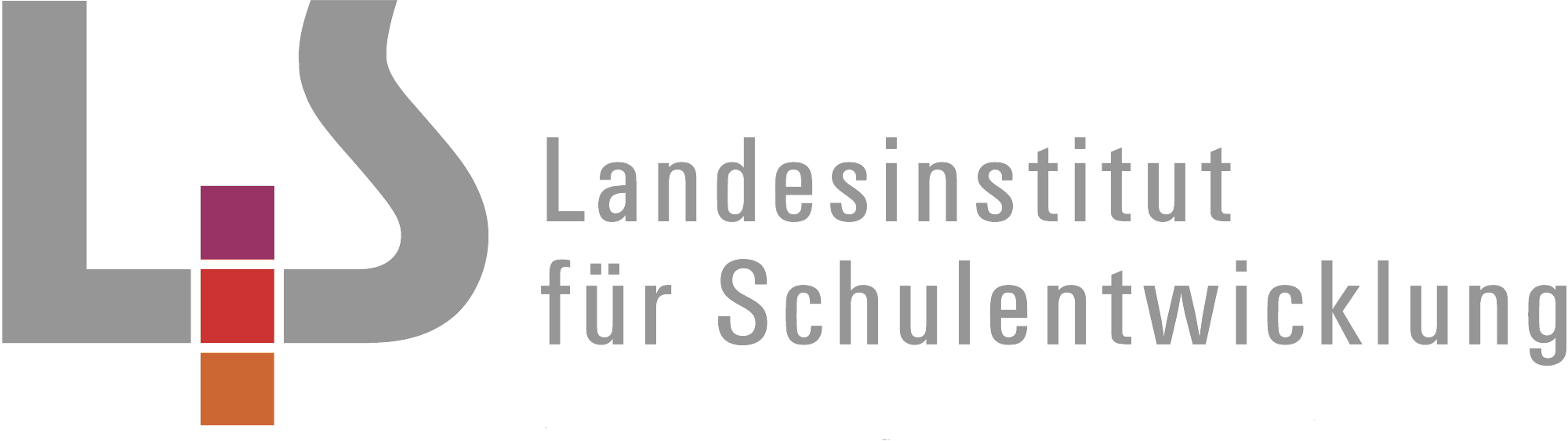 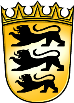 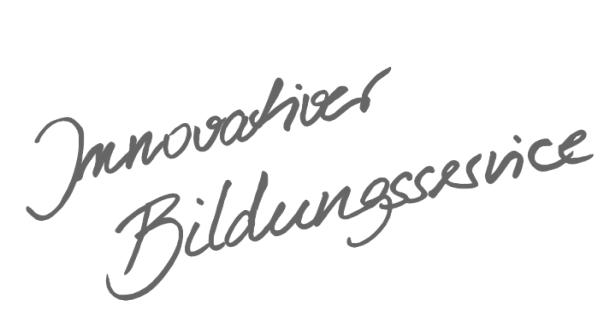 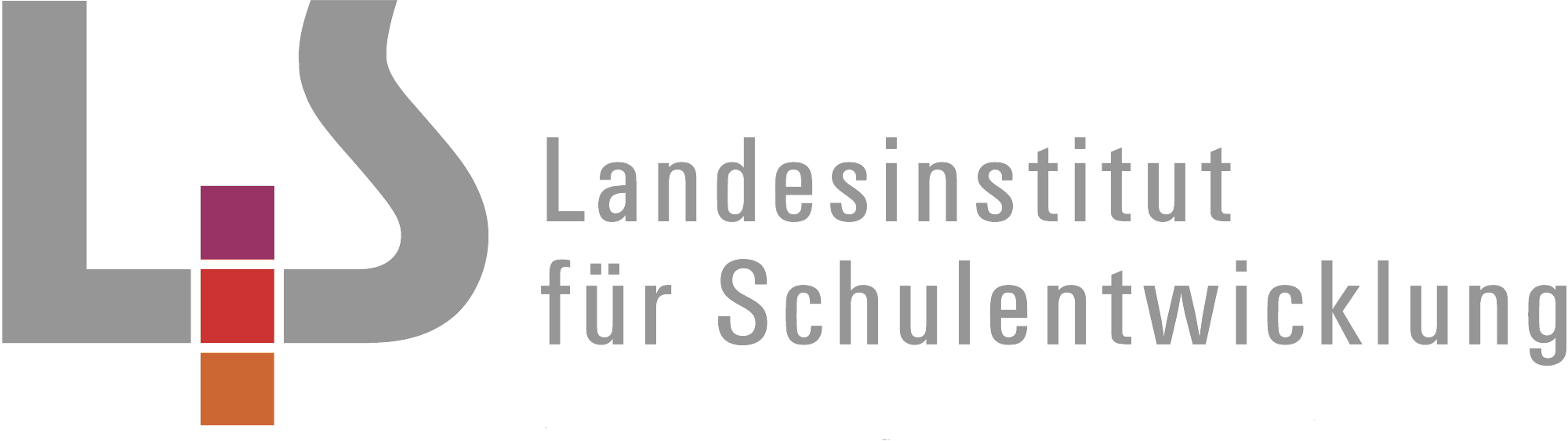 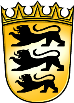 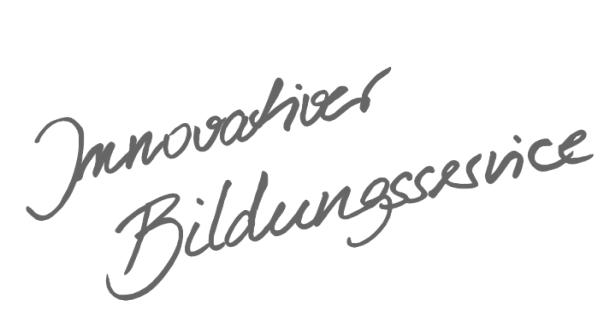 InhaltsverzeichnisAllgemeines Vorwort zu den BeispielcurriculaBeispielcurricula zeigen eine Möglichkeit auf, wie aus dem Bildungsplan unterrichtliche Praxis werden kann. Sie erheben hierbei keinen Anspruch einer normativen Vorgabe, sondern dienen vielmehr als beispielhafte Vorlage zur Unterrichtsplanung und -gestaltung. Diese kann bei der Erstellung oder Weiterentwicklung von schul- und fachspezifischen Jahresplanungen ebenso hilfreich sein wie bei der konkreten Unterrichtsplanung der Lehrkräfte. Curricula sind keine abgeschlossenen Produkte, sondern befinden sich in einem dauerhaften Entwicklungsprozess, müssen jeweils neu an die schulische Ausgangssituation angepasst werden und sollten auch nach den Erfahrungswerten vor Ort kontinuierlich fortgeschrieben und modifiziert werden. Sie sind somit sowohl an den Bildungsplan, als auch an den Kontext der jeweiligen Schule gebunden und müssen entsprechend angepasst werden. Das gilt auch für die Zeitplanung, welche vom Gesamtkonzept und den örtlichen Gegebenheiten abhängig und daher nur als Vorschlag zu betrachten ist.Der Aufbau der Beispielcurricula ist für alle Fächer einheitlich: Ein fachspezifisches Vorwort thematisiert die Besonderheiten des jeweiligen Fachcurriculums und gibt ggf. Lektürehinweise für das Curriculum, das sich in tabellarischer Form dem Vorwort anschließt.In den ersten beiden Spalten der vorliegenden Curricula werden beispielhafte Zuordnungen zwischen den prozess- und inhaltsbezogenen Kompetenzen dargestellt. Eine Ausnahme stellen die modernen Fremdsprachen dar, die aufgrund der fachspezifischen Architektur ihrer Pläne eine andere Spaltenkategorisierung gewählt haben. In der dritten Spalte wird vorgeschlagen, wie die Themen und Inhalte im Unterricht umgesetzt und konkretisiert werden können. In der vierten Spalte wird auf Möglichkeiten zur Vertiefung und Erweiterung des Kompetenzerwerbs im Rahmen des Schulcurriculums hingewiesen und aufgezeigt, wie die Leitperspektiven in den Fachunterricht eingebunden werden können und in welcher Hinsicht eine Zusammenarbeit mit anderen Fächern sinnvoll sein kann. An dieser Stelle finden sich auch Hinweise und Verlinkungen auf konkretes Unterrichtsmaterial. Die verschiedenen Niveaustufen des Gemeinsamen Bildungsplans der Sekundarstufe I werden in den Beispielcurricula ebenfalls berücksichtigt und mit konkreten Hinweisen zum differenzierten Vorgehen im Unterricht angereichert. Fachspezifisches VorwortAnders als in der Gemeinschaftsschule wird Französisch in der Realschule in Klasse 6 mit zwei und in Klasse 7 mit drei Kontingentstunden unterrichtet. Aus diesem Grund wird ein eigenes Beispielcurriculum für die Realschule erstellt, in dem nur die beiden in der Realschule repräsentierten Niveaustufen G und M berücksichtigt sind. Das Beispielcurriculum stellt einen Vorschlag dar, den Aufbau der inhalts- und prozessbezogenen Kompetenzen im Fach Französisch in den ersten beiden Lernjahren zu gestalten. Es umfasst 11 Unterrichtseinheiten, für die jeweils ein zeitlicher Rahmen von vier bis sieben Wochen veranschlagt wird. Ziel einer jeden Unterrichtseinheit ist die Bewältigung einer komplexen Lernaufgabe, zu deren Gelingen die Schülerinnen und Schüler diejenigen Teilkompetenzen integriert anwenden müssen, die zuvor in besonderem Maße geschult wurden. Aus diesem Grund hat jede Unterrichtseinheit mehrere Schwerpunkte aus dem Bereich der kommunikativen Kompetenz und einen thematischen bzw. soziokulturellen Schwerpunkt. Wo es möglich ist, wird eine rezeptive Kompetenz (Hör-/Hörsehverstehen, Leseverstehen) mit einer produktiven Kompetenz (Sprechen, Schreiben, Sprachmittlung) verknüpft. Jede Schwerpunktkompetenz wird im Laufe eines Lernjahres wiederholt berücksichtigt, so dass der systematische Aufbau der Kompetenzen gewährleistet ist. Ebenso nimmt die inhaltliche und sprachliche Komplexität des von den Schülerinnen und Schülern zu Leistenden dem spiralcurricularen Prinzip folgend zu. In den Bildungsplänen der modernen Fremdsprachen wird auf die Leitperspektiven verwiesen. Das Beispielcurriculum bietet eine Konkretisierung und Ergänzung dieser Verweise, zum Beispiel in Fällen, bei denen sich die Schulung einer Leitperspektive aus der Kombination von Thema und sprachlicher Teilkompetenz ergibt. Gleiches gilt für die prozessbezogenen Kompetenzen Sprachbewusstheit und Sprachlernkompetenz.In der ersten Spalte werden diejenigen inhaltsbezogenen kommunikativen Teilkompetenzen aufgeführt, die in der jeweiligen Unterrichtseinheit im Zentrum stehen. Ihre Abfolge und Nummerierung entsprechen der systematischen Anordnung im Bildungsplan 2016. Die erste im Bildungsplan für Französisch als zweite Fremdsprache formulierte Stufe repräsentiert den Stand, den die Schülerinnen und Schüler nach drei Lernjahren in Klasse 8 erreichen. Da das Beispielcurriculum in besonderem Maße den Kompetenzaufbau zeigen soll, wird hier der Stand festgehalten, den der Aufbau einer jeden Teilkompetenz in der jeweiligen Unterrichtseinheit erreicht. Die Nummerierung hat damit auch die Funktion, den Abgleich mit dem im Bildungsplan für (Ende) Klasse 8 gesetzten Stand zu erleichtern.Im Bildungsplan 2016 sind die sprachlichen Mittel ebenfalls unter den inhaltsbezogenen Kompetenzen gefasst. Weil sie integrativ mit den kommunikativen Kompetenzen erworben werden müssen, wurden in der zweiten Spalte diejenigen Strukturen aus den Bereichen Wortschatz, Grammatik sowie Aussprache und Intonation aufgelistet, welche die Schülerinnen und Schüler im Zusammenhang mit den kommunikativen Teilkompetenzen der Unterrichtseinheit lernen. Die parallele Anordnung verdeutlicht die Funktionalität der sprachlichen Mittel. Selbstverständlich schließt diese Funktionalität zum Beispiel im Rahmen der Lernaufgabe nicht aus, dass sprachliche Mittel bei ihrer Einführung zunächst isoliert oder in Kombination mit anderen kommunikativen Kompetenzen als den Schwerpunktkompetenzen der Unterrichtseinheit geübt werden. Für die Formulierung der sprachlichen Mittel gilt das Prinzip der Anpassung an den jeweiligen Stand des Kompetenzaufbaus, das im vorangehenden Absatz für die kommunikativen Teilkompetenzen erläutert wird.In der dritten Spalte erfolgt mit dem Vorschlag einzelner Lernschritte ein Übergang von der systematischen Darstellung in eine Chronologie notwendiger Arbeitsschritte, die bei einer Weiterarbeit mit dem Curriculum – etwa für ein Schulcurriculum – verfeinert und differenziert werden müssen. Die Spalte enthält darüber hinaus die bereits erwähnten Hinweise zur Konkretisierung von prozessbezogenen Kompetenzen und Leitperspektiven. Da sie sich im Fach Französisch vielfach erst aus der Kombination von kommunikativer Teilkompetenz und Thema ergeben und nicht der vorgegebenen systematischen Darstellung des Bildungsplanes zu entnehmen sind, finden sie in dieser Spalte einen angemessenen Platz.Konkrete Umsetzungsanregungen wie Materialien, Unterrichtsmethoden, Sozialformen und Differenzierungsaspekte werden in der vierten Spalte aufgeführt.ÜbersichtKlasse 6Klasse 7PufferUE = UnterrichtseinheitFranzösisch als zweite Fremdsprache (Realschule) – Klasse 6Französisch als zweite Fremdsprache (Realschule) – Klasse 7PufferUEThemaSchwerpunktkompetenzenLernaufgabeZeitlicher Umfang1 BegrüßungInterkulturelle kommunikative KompetenzHör-/HörsehverstehenSprechen – an Gesprächen teilnehmenmit zwei Partnern einen Minidialog zwischen zwei Schülern und einem Erwachsenen erarbeiten und auswendig vortragen: Begrüßung; gegenseitige Vorstellung; Frage nach Befinden und Herkunft sowie Antwort darauf; Verabschiedungca. 4 Wochen2Alltag französischer Jugendlicher, FamilienlebenInterkulturelle kommunikative Kompetenz Sprechen – an Gesprächen teilnehmenAussprache und Intonationeinen Dialog gestalten und gegebenenfalls auswendig vortragen: eine Szene mit Eltern und Geschwistern, in der ein Gegenstand gesucht wird oder die Gestaltung des Tages in elementarer Form besprochen wirdca. 6 Wochen3Familienleben in einer französischen GroßstadtLeseverstehenSchreibenText- und Medienkompetenzeine E-Mail an den/die Austauschschüler/in schreiben: Vorstellung der eigenen Familie und der eines/r Freundes/in (Namen, Eltern, Geschwister, Haustier, Herkunft, Wohnort, eigene Meinung; Aufbau)ca. 7 Wochen4Hobbys; Freundeskreis, Umgang mit anderen JugendlichenInterkulturelle kommunikative KompetenzHör-/HörsehverstehenSprechen – an Gesprächen teilnehmenein Telefonat gestalten und vortragen: Vorschlag einer gemeinsamen Unternehmung, Tag, Uhrzeit, Aktivitäten, Verabredungca. 6 Wochen5Tagesablauf eines frz. Jugendlichen, Schule: Schulgebäude, Fächer, StundenplanInterkulturelle kommunikative KompetenzSchreibenText- und Medienkompetenzeine E-Mail an einen französischen Freund verfassen, in welcher der Verlauf eines Wochentags im Alltag dargestellt wirdca. 7 Wochen1eine Region Frankreichs in Grundzügen kennenlernenInterkulturelle kommunikative KompetenzSprachmittlungInterkulturelle kommunikative KompetenzSprachmittlungUn séjour en France – Planung eines Wochenendes in Frankreich: Auswertung von französischem Prospektmaterial und Zusammenstellung eines Ausflugsprogramms auf Deutschca. 5 Wochen2Feste in Frank- reich, Geburts- tagsfeierInterkulturelle kommunikative KompetenzSprechen – an Gesprächen teilnehmenInterkulturelle kommunikative KompetenzSprechen – an Gesprächen teilnehmeneinen Dialog gestalten und vortragen – zum Beispiel: vorbereitende Überlegungen für eine Geburtstagsfeierca. 6 Wochen3FerienLeseverstehenSprechen – zusammenhängendes monologisches SprechenText- und MedienkompetenzLeseverstehenSprechen – zusammenhängendes monologisches SprechenText- und Medienkompetenzeine Geschichte verstehen und unter Zuhilfenahme der zugehörigen Bildfolge präsentierenca. 6 Wochen4eine bedeutende Stadt FrankreichsSprechen – zusammenhängendes monologisches SprechenText- und MedienkompetenzPräsentation mittels eines Plakates: Ma ville et moiPräsentation mittels eines Plakates: Ma ville et moica. 6 Wochen5Alltagsleben Jugendlicher, FreizeitkulturSchreibeneinen Tagebucheintrag oder einen Blogeintrag verfassen: ein besonderes Erlebnis am zurückliegenden Wochenendeeinen Tagebucheintrag oder einen Blogeintrag verfassen: ein besonderes Erlebnis am zurückliegenden Wochenendeca. 6 Wochen6Thema der Ganzschrift, zum Beispiel Ferien an der AtlantikküsteLeseverstehenSchreibenText- und Medienkompetenzauf der Basis der Lektüre einer Ganzschrift einen Tagebucheintrag, einen Brief oder Dialog verfassen, mit dem gegebenenfalls eine Leerstelle gefüllt wirdca. 6 WochenUnterrichtseinheit 1: Aufbau der Kompetenzen „Interkulturelle kommunikative Kompetenz“, „Hör-/Hörsehverstehen“ und „Sprechen – an Gesprächen teilnehmen“ca. 4 WochenUnterrichtseinheit 1: Aufbau der Kompetenzen „Interkulturelle kommunikative Kompetenz“, „Hör-/Hörsehverstehen“ und „Sprechen – an Gesprächen teilnehmen“ca. 4 WochenUnterrichtseinheit 1: Aufbau der Kompetenzen „Interkulturelle kommunikative Kompetenz“, „Hör-/Hörsehverstehen“ und „Sprechen – an Gesprächen teilnehmen“ca. 4 WochenUnterrichtseinheit 1: Aufbau der Kompetenzen „Interkulturelle kommunikative Kompetenz“, „Hör-/Hörsehverstehen“ und „Sprechen – an Gesprächen teilnehmen“ca. 4 WochenSoziokulturelles Wissen/Thema: BegrüßungLernaufgabe: mit zwei Partnern einen Minidialog zwischen zwei Schülern und einem Erwachsenen erarbeiten und auswendig vortragen: Begrüßung; gegenseitige Vorstellung; Frage nach Befinden und Herkunft sowie Antwort darauf; VerabschiedungSoziokulturelles Wissen/Thema: BegrüßungLernaufgabe: mit zwei Partnern einen Minidialog zwischen zwei Schülern und einem Erwachsenen erarbeiten und auswendig vortragen: Begrüßung; gegenseitige Vorstellung; Frage nach Befinden und Herkunft sowie Antwort darauf; VerabschiedungSoziokulturelles Wissen/Thema: BegrüßungLernaufgabe: mit zwei Partnern einen Minidialog zwischen zwei Schülern und einem Erwachsenen erarbeiten und auswendig vortragen: Begrüßung; gegenseitige Vorstellung; Frage nach Befinden und Herkunft sowie Antwort darauf; VerabschiedungSoziokulturelles Wissen/Thema: BegrüßungLernaufgabe: mit zwei Partnern einen Minidialog zwischen zwei Schülern und einem Erwachsenen erarbeiten und auswendig vortragen: Begrüßung; gegenseitige Vorstellung; Frage nach Befinden und Herkunft sowie Antwort darauf; VerabschiedungInhaltsbezogene Kompetenzen I:Interkulturelle kommunikative KompetenzFunktionale kommunikative KompetenzText- und MedienkompetenzInhaltsbezogene Kompetenzen IIVerfügen über sprachliche Mittel:WortschatzGrammatikAussprache und IntonationKonkretisierung / Vorgehen im UnterrichtAufbau prozessbezogener KompetenzenSchulung der LeitperspektivenErgänzende Hinweise, Arbeitsmittel, Organisation, VerweiseDie Schülerinnen und Schüler könnenDie Schülerinnen und Schüler könnenLernschritteG-M: Aufbau und Erweiterung einer einfachen BegrüßungssituationG-M: Aktivierung von Vorwissen über Frankreich und die französische SpracheG-M: AusspracheübungenG-M: Erarbeitung und Vortrag gegebenenfalls mit Unterstützung eines Gesprächs zwischen einem Erwachsenen und zwei Jugendlichen, in dem das Erlernte umgesetzt wirdProzessbezogene Kompetenzen2.1 SprachbewusstheitBesonderheiten der Anrede eines Erwachsenen im Französischen im Unterschied zur Anrede eines Jugendlichen (Bonjour, madame; Bonjour monsieur versus Salut)Schulung der Leitperspektiven:Bildung für Akzeptanz und Toleranz von VielfaltBerücksichtigung und damit Würdigung verschiedener Formen des Zusammenlebens in einer FamilieMaterialG-M: Frankreichtheke mit RealiaG-M: chanson de l’alphabetUnterrichtsmethodenG-M: KugellagerG-M: RechenspieleSozialformenG-M: OmniumkontaktG-M: Gruppenarbeit3.1.2 Interkulturelle kommunikative Kompetenz(1) G-M: grundlegende kulturspezifische Konventionen anwenden (bise, formelhafte Begrüßung und Verabschiedung)3.1.3 Funktionale kommunikative Kompetenz3.1.3.1 Schwerpunkt: Hör-/Hörsehverstehen(2) G-M: formelfhafte eingeübte und gestisch unterstützte Aufforderungen in der einsprachigen Unterrichtssituation verstehen(3) G: medial vermittelte Gespräche mit bekannten Inhalten und bekanntem Vokabular in angemessenem Sprechtempo und mit deutlichen Sprechpausen verstehen(3) M: medial vermittelte Gespräche mit bekannten Inhalten und bekanntem Vokabular in angemessenem Sprechtempo und, wenn nötig, mit vereinzelten Sprechpausen verstehen3.1.3.3 Schwerpunkt: Sprechen – an Gesprächen teilnehmen(1) G-M: Kontakt mit einem Jugendlichen / Erwachsenen aufnehmen und sich verabschieden (auch: gegenseitige Vorstellung, formelhaft nach dem Befinden fragen und antworten)(2) G-M: elementare Informationen über sich selbst und andere gegebenenfalls mit Unterstützung geben (Wohnort, Klasse)(7) G: eine Rolle in einem vorgegebenen Dialog mit Unterstützung gestalten(7) M: eine Rolle in einem vorgegebenen Dialog gestalten3.1.3.7 Verfügen über sprachliche Mittel: Wortschatz(1) G-M: elementaren und formelhaften Wortschatz für Begrüßungs- und Verabschiedungssituationen anwendenDie Schüler verfügen über französische Wörter und Wendungen, die ihnen bzw. der Klasse bereits bekannt waren.3.1.3.8 Verfügen über sprachliche Mittel: Grammatik(1) G-M: Personen, Sachen und Sachverhalte benennenSubjektpronomenbestimmter Artikelelementare Konjunktionen: et, ou(4) G-M: Sachverhalte als gegenwärtig darstellenêtre im présent: Singular(6) G-M: Informationen erfragen und weitergebenIntonationsfrageAussagesatz(10) G-M: Mengen und Zahlen benennenGrundzahlen3.1.3.9 Verfügen über sprachliche Mittel: Aussprache und Intonation(1) G-M: erste geübte Laute und Lautfolgen des Französischen phonologisch zunehmend korrekt aussprechenLernschritteG-M: Aufbau und Erweiterung einer einfachen BegrüßungssituationG-M: Aktivierung von Vorwissen über Frankreich und die französische SpracheG-M: AusspracheübungenG-M: Erarbeitung und Vortrag gegebenenfalls mit Unterstützung eines Gesprächs zwischen einem Erwachsenen und zwei Jugendlichen, in dem das Erlernte umgesetzt wirdProzessbezogene Kompetenzen2.1 SprachbewusstheitBesonderheiten der Anrede eines Erwachsenen im Französischen im Unterschied zur Anrede eines Jugendlichen (Bonjour, madame; Bonjour monsieur versus Salut)Schulung der Leitperspektiven:Bildung für Akzeptanz und Toleranz von VielfaltBerücksichtigung und damit Würdigung verschiedener Formen des Zusammenlebens in einer FamilieMaterialG-M: Frankreichtheke mit RealiaG-M: chanson de l’alphabetUnterrichtsmethodenG-M: KugellagerG-M: RechenspieleSozialformenG-M: OmniumkontaktG-M: GruppenarbeitUnterrichtseinheit 2: Aufbau der Kompetenzen „Interkulturelle kommunikative Kompetenz“, „Sprechen – an Gesprächen teilnehmen“ und „Aussprache und Intonation“ca. 6 WochenUnterrichtseinheit 2: Aufbau der Kompetenzen „Interkulturelle kommunikative Kompetenz“, „Sprechen – an Gesprächen teilnehmen“ und „Aussprache und Intonation“ca. 6 WochenUnterrichtseinheit 2: Aufbau der Kompetenzen „Interkulturelle kommunikative Kompetenz“, „Sprechen – an Gesprächen teilnehmen“ und „Aussprache und Intonation“ca. 6 WochenUnterrichtseinheit 2: Aufbau der Kompetenzen „Interkulturelle kommunikative Kompetenz“, „Sprechen – an Gesprächen teilnehmen“ und „Aussprache und Intonation“ca. 6 WochenSoziokulturelles Wissen/Thema: Alltag französischer Jugendlicher, FamilienlebenLernaufgabe: einen Dialog gestalten und auswendig vortragen: eine Szene mit Eltern und Geschwistern, in der ein Gegenstand gesucht wird oder die Gestaltung des Tages in elementarer Form besprochen wirdSoziokulturelles Wissen/Thema: Alltag französischer Jugendlicher, FamilienlebenLernaufgabe: einen Dialog gestalten und auswendig vortragen: eine Szene mit Eltern und Geschwistern, in der ein Gegenstand gesucht wird oder die Gestaltung des Tages in elementarer Form besprochen wirdSoziokulturelles Wissen/Thema: Alltag französischer Jugendlicher, FamilienlebenLernaufgabe: einen Dialog gestalten und auswendig vortragen: eine Szene mit Eltern und Geschwistern, in der ein Gegenstand gesucht wird oder die Gestaltung des Tages in elementarer Form besprochen wirdSoziokulturelles Wissen/Thema: Alltag französischer Jugendlicher, FamilienlebenLernaufgabe: einen Dialog gestalten und auswendig vortragen: eine Szene mit Eltern und Geschwistern, in der ein Gegenstand gesucht wird oder die Gestaltung des Tages in elementarer Form besprochen wirdInhaltsbezogene Kompetenzen I:Interkulturelle kommunikative KompetenzFunktionale kommunikative KompetenzText- und MedienkompetenzInhaltsbezogene Kompetenzen IIVerfügen über sprachliche Mittel:WortschatzGrammatikAussprache und IntonationKonkretisierung / Vorgehen im UnterrichtAufbau prozessbezogener KompetenzenSchulung der LeitperspektivenErgänzende Hinweise, Arbeitsmittel, Organisation, VerweiseDie Schülerinnen und Schüler könnenDie Schülerinnen und Schüler könnenLernschritteG-M:  Beschreibung des eigenen ZimmersG-M: Minidialoge: Fragen und Antworten zur Ausstattung einer bzw. der eigenen WohnungG-M: Minidialoge: zu Aktivitäten auffordern und sich in elementarer Form auf eine gemeinsame Aktivität einigen (Ablehnung, Zusage, Einigung)G-M: Rollenspiel mit RedemittelnG-M: Erarbeitung und gegebenenfalls mit Unterstützung Vortrag eines Gesprächs in der Familie; Suche nach einem Gegenstand oder Vorschläge von gemeinsamen Aktivitäten und EinigungProzessbezogene Kompetenzen2.2 SprachlernkompetenzVermittlung und Einübung einfacher, zum Teil spielerische Verfahren der Strukturierung und der Memorierung von VokabelnMaterialG-M: RollenkartenG-M: Pläne (Grundrisse) von Häusern und Wohnungen mit und ohne Beschriftung der RäumeUnterrichtsmethodenG-M: rhythmisierende Übungen G-M: gelenkte Dialoge mit RollenkartenG-M: KugellagerSozialformenG-M: OmniumkontaktG-M: PartnerarbeitG-M: Gruppenarbeit3.1.2 Interkulturelle kommunikative Kompetenz(2) G: erste offensichtliche Gemeinsamkeiten und Unterschiede des eigenen und des französischen Alltagslebens in der Familie mit Unterstützung benennen(2) M: erste offensichtliche Gemeinsamkeiten und Unterschiede des eigenen und des französischen Alltagslebens in der Familie gegebenenfalls mit Unterstützung benennen3.1.3 Funktionale kommunikative Kompetenz3.1.3.3 Schwerpunkt: Sprechen – an Gesprächen teilnehmen(2) G: zu Hause Orte und Tätigkeiten in sehr einfacher Form gegebenenfalls mit Unterstützung erfragen sowie Informationen dazu geben(2) M: zu Hause Orte und Tätigkeiten in sehr einfacher Form erfragen sowie Informationen dazu geben(7) G: eine Rolle in einem vorgegebenen Dialog mit Unterstützung gestalten(7) M: eine Rolle in einem vorgegebenen Dialog gestalten3.1.3.7 Verfügen über sprachliche Mittel: Wortschatz(1) G-M: einen elementaren Wortschatz zu Themen des Alltags anwenden: Wohnen, Ortsangaben, Leben in der Familie3.1.3.8 Verfügen über sprachliche Mittel: Grammatik(1) G-M: Personen, Sachen, Tätigkeiten benennenil y a(4) G-M: Sachverhalte als gegenwärtig darstellenêtre im présent: Singular und Plural(6) G-M: Informationen erfragen und weitergebeneinfache Ergänzungsfragen (Où est…?)Intonationsfrage als Aufforderung zu einer Aktivität(8) G-M: Ortsangaben machen elementare Präpositionen: sur, sous, devant, derrière, entre, dans(10) G-M: Mengen benennenunbestimmter Artikel3.1.3.9 Verfügen über sprachliche Mittel: Aussprache und Intonation(1) G-M: weitere geübte Laute und Lautfolgen des Französischen phonologisch zunehmend korrekt aussprechenLernschritteG-M:  Beschreibung des eigenen ZimmersG-M: Minidialoge: Fragen und Antworten zur Ausstattung einer bzw. der eigenen WohnungG-M: Minidialoge: zu Aktivitäten auffordern und sich in elementarer Form auf eine gemeinsame Aktivität einigen (Ablehnung, Zusage, Einigung)G-M: Rollenspiel mit RedemittelnG-M: Erarbeitung und gegebenenfalls mit Unterstützung Vortrag eines Gesprächs in der Familie; Suche nach einem Gegenstand oder Vorschläge von gemeinsamen Aktivitäten und EinigungProzessbezogene Kompetenzen2.2 SprachlernkompetenzVermittlung und Einübung einfacher, zum Teil spielerische Verfahren der Strukturierung und der Memorierung von VokabelnMaterialG-M: RollenkartenG-M: Pläne (Grundrisse) von Häusern und Wohnungen mit und ohne Beschriftung der RäumeUnterrichtsmethodenG-M: rhythmisierende Übungen G-M: gelenkte Dialoge mit RollenkartenG-M: KugellagerSozialformenG-M: OmniumkontaktG-M: PartnerarbeitG-M: GruppenarbeitUnterrichtseinheit 3: Aufbau der Kompetenzen „Leseverstehen“, „Schreiben“ und „Text- und Medienkompetenz“ca. 7 WochenUnterrichtseinheit 3: Aufbau der Kompetenzen „Leseverstehen“, „Schreiben“ und „Text- und Medienkompetenz“ca. 7 WochenUnterrichtseinheit 3: Aufbau der Kompetenzen „Leseverstehen“, „Schreiben“ und „Text- und Medienkompetenz“ca. 7 WochenUnterrichtseinheit 3: Aufbau der Kompetenzen „Leseverstehen“, „Schreiben“ und „Text- und Medienkompetenz“ca. 7 WochenSoziokulturelles Wissen/Thema: Familienleben in einer französischen GroßstadtLernaufgabe: eine E-Mail an den/die Austauschschüler/in schreiben: Vorstellung der eigenen Familie und der eines/r Freundes/in (Namen, Eltern, Geschwister, Haustier, Herkunft, Wohnort; Aufbau)Soziokulturelles Wissen/Thema: Familienleben in einer französischen GroßstadtLernaufgabe: eine E-Mail an den/die Austauschschüler/in schreiben: Vorstellung der eigenen Familie und der eines/r Freundes/in (Namen, Eltern, Geschwister, Haustier, Herkunft, Wohnort; Aufbau)Soziokulturelles Wissen/Thema: Familienleben in einer französischen GroßstadtLernaufgabe: eine E-Mail an den/die Austauschschüler/in schreiben: Vorstellung der eigenen Familie und der eines/r Freundes/in (Namen, Eltern, Geschwister, Haustier, Herkunft, Wohnort; Aufbau)Soziokulturelles Wissen/Thema: Familienleben in einer französischen GroßstadtLernaufgabe: eine E-Mail an den/die Austauschschüler/in schreiben: Vorstellung der eigenen Familie und der eines/r Freundes/in (Namen, Eltern, Geschwister, Haustier, Herkunft, Wohnort; Aufbau)Inhaltsbezogene Kompetenzen I:Interkulturelle kommunikative KompetenzFunktionale kommunikative KompetenzText- und MedienkompetenzInhaltsbezogene Kompetenzen IIVerfügen über sprachliche Mittel:WortschatzGrammatikAussprache und IntonationKonkretisierung / Vorgehen im UnterrichtAufbau prozessbezogener KompetenzenSchulung der LeitperspektivenErgänzende Hinweise, Arbeitsmittel, Organisation, VerweiseaaLernschritteLeseverstehen:G-M: nach Vokabeln suchen, die bekannt erscheinen oder verständlich sindG-M: diese Vokabeln zu anderen Sprachen zuordnen, aus denen die Schüler sie kennen (Erstsprache, erste Fremdsprache etc.)G-M: Methodenreflexion: LesestrategienSchreiben:G-M: Beispieltext (E-Mail) verstehen und analysieren (Darstellung verschiedener Familiensituationen, Meinung zur Situation)G-M: eine(n) Freund(in) in einer gelenkten E-Mail darstellenProzessbezogene Kompetenzen2.1 SprachbewusstheitEntwicklung von Aufmerksamkeit für die lexikalischen bzw. etymologischen Zusammenhänge ihrer Erstsprache und der Fremdsprachen, welche die Schülerinnen und Schüler erlernen2.2 SprachlernkompetenzHinführung und Einübung einer Strategie der Worterschließung: Abgleich mit Vokabelkenntnissen aus der Erstsprache oder einer anderen Fremdsprache;Aufbau eines Bewusstseins für die notwendige Praxis der Korrektur und der Überarbeitung von TextenSchulung der Leitperspektiven:Bildung für Akzeptanz und Toleranz von VielfaltBerücksichtigung und damit Würdigung verschiedener Formen des Zusammenlebens in einer FamiliePrävention und GesundheitsförderungSelbstregulation und Lernen: erste Schritte des Aufbaus eines Strategienrepertoires, mit dem Texte, die auf den ersten Blick voller unbekannter Vokabeln scheinen, zielgerichtet erschlossen werden könnenMedienbildungKommunikation und Kooperation: imitierend eine E-Mail verfassenMaterialG-M: Prospekte / Werbeflyer von Sehenswürdigkeiten und/oder AusflugszielenG-M: Fotos unterschiedlicher Familien(typen)G-M: Evaluationsbogen für die SchreibprodukteUnterrichtsmethodenG-M: rhythmisierende ÜbungenG-M: SteckbriefeG-M: Überarbeiten von SchreibproduktenSozialformenG-M: EinzelarbeitG-M: Partnerarbeit3.1.3 Funktionale kommunikative Kompetenz: 3.1.3.2 Leseverstehen(2) G: einem stark standardisierten und bildgestützten Text mit Hilfe gezielter Fragen einzelne explizit ausgedrückte Informationen entnehmen, die mit bekanntem oder über andere Sprachen erschließbarem Vokabular ausgedrückt sind(2) M: einem stark standardisierten und bildgestützten Text gegebenenfalls mit Hilfe gezielter Fragen einzelne explizit ausgedrückte Informationen entnehmen, die mit bekanntem oder über andere Sprachen erschließbarem Vokabular ausgedrückt sind(6) G: bei der Lektüre von stark standardisierten und bildgestützten Texten unterschiedliche Lesestile unter Anleitung nutzen: global, selektiv (zum Beispiel: Werbeflyer für Sehenswürdigkeiten)(6) M: bei der Lektüre von stark standardisierten und bildgestützten Texten unterschiedliche Lesestile gegebenenfalls unter Anleitung nutzen: global, selektiv (zum Beispiel: Werbeflyer für Sehenswürdigkeiten)(7) G-M: einfache Methoden der Texterschließung unter Anleitung nutzen (zum Beispiel Unterstreichen) (PG)(8) G: zur Vokabelerschließung die Kenntnis ähnlicher Wörter aus ihrer Erstsprache nutzen. (PG)(8) M: zur Vokabelerschließung die Kenntnis ähnlicher Wörter aus ihrer Erstsprache und ihrer ersten Fremdsprache nutzen. Sie werden sich zunehmend der Vielzahl der Quellen des französischen, aber auch des deutschen und englischen Wortschatzes bewusst. (PG)3.1.3.5 Schreiben(2) G: auf der Grundlage einer Vorlage eine kurze persönliche Korrespondenz (E-Mail) mit Unterstützung verfassen(2) M: auf der Grundlage einer Vorlage eine kurze persönliche Korrespondenz (E-Mail) gegebenenfalls mit Unterstützung verfassen(6) G-M:  Vorlieben und Abneigungen in elementarer Form mit Unterstützung äußern(8) G: ---(8) M: auf der Basis einer Bildvorlage Personen und ihre elementaren Beziehungen in einfacher Form gegebenenfalls mit Unterstützung darstellen(9) G: ---(9) M: sehr einfache Strukturformen zur Ideenfindung anwenden3.1.3.7 Verfügen über sprachliche Mittel: Wortschatz(1) G-M: einen elementaren Wortschatz zu Themen des Alltags anwenden: Tiere, Familie, Leben in der Stadt3.1.3.8 Verfügen über sprachliche Mittel: Grammatik(1) G: Personen, Sachen und Tätigkeiten in einfacher Form mit Unterstützung benennenPossessivbegleiter (mon, ma, mes, ton, ta, tes, son, sa, ses)erste einfache Adjektive mit Angleichung(1) M: Personen, Sachen und Tätigkeiten gegebenenfalls mit Unterstützung benennenPossessivbegleiter (mon, ma, mes, ton, ta, tes, son, sa, ses),erste einfache Adjektive mit Angleichung(4) G-M: Sachverhalte als gegenwärtig darstellenavoir im présent(6) G-M: Informationen erfragen und weitergebenFrage nach Personen (qui)3.1.3.9 Verfügen über sprachliche Mittel: Aussprache und Intonation(1) G-M: weitere geübte Laute und Lautfolgen des Französischen phonologisch zunehmend korrekt aussprechenLernschritteLeseverstehen:G-M: nach Vokabeln suchen, die bekannt erscheinen oder verständlich sindG-M: diese Vokabeln zu anderen Sprachen zuordnen, aus denen die Schüler sie kennen (Erstsprache, erste Fremdsprache etc.)G-M: Methodenreflexion: LesestrategienSchreiben:G-M: Beispieltext (E-Mail) verstehen und analysieren (Darstellung verschiedener Familiensituationen, Meinung zur Situation)G-M: eine(n) Freund(in) in einer gelenkten E-Mail darstellenProzessbezogene Kompetenzen2.1 SprachbewusstheitEntwicklung von Aufmerksamkeit für die lexikalischen bzw. etymologischen Zusammenhänge ihrer Erstsprache und der Fremdsprachen, welche die Schülerinnen und Schüler erlernen2.2 SprachlernkompetenzHinführung und Einübung einer Strategie der Worterschließung: Abgleich mit Vokabelkenntnissen aus der Erstsprache oder einer anderen Fremdsprache;Aufbau eines Bewusstseins für die notwendige Praxis der Korrektur und der Überarbeitung von TextenSchulung der Leitperspektiven:Bildung für Akzeptanz und Toleranz von VielfaltBerücksichtigung und damit Würdigung verschiedener Formen des Zusammenlebens in einer FamiliePrävention und GesundheitsförderungSelbstregulation und Lernen: erste Schritte des Aufbaus eines Strategienrepertoires, mit dem Texte, die auf den ersten Blick voller unbekannter Vokabeln scheinen, zielgerichtet erschlossen werden könnenMedienbildungKommunikation und Kooperation: imitierend eine E-Mail verfassenMaterialG-M: Prospekte / Werbeflyer von Sehenswürdigkeiten und/oder AusflugszielenG-M: Fotos unterschiedlicher Familien(typen)G-M: Evaluationsbogen für die SchreibprodukteUnterrichtsmethodenG-M: rhythmisierende ÜbungenG-M: SteckbriefeG-M: Überarbeiten von SchreibproduktenSozialformenG-M: EinzelarbeitG-M: PartnerarbeitUnterrichtseinheit 4: Aufbau der Kompetenzen „Interkulturelle kommunikative Kompetenz“, „Hör-/Hörsehverstehen“ und „Sprechen – an Gesprächen teilnehmenca. 6 WochenUnterrichtseinheit 4: Aufbau der Kompetenzen „Interkulturelle kommunikative Kompetenz“, „Hör-/Hörsehverstehen“ und „Sprechen – an Gesprächen teilnehmenca. 6 WochenUnterrichtseinheit 4: Aufbau der Kompetenzen „Interkulturelle kommunikative Kompetenz“, „Hör-/Hörsehverstehen“ und „Sprechen – an Gesprächen teilnehmenca. 6 WochenUnterrichtseinheit 4: Aufbau der Kompetenzen „Interkulturelle kommunikative Kompetenz“, „Hör-/Hörsehverstehen“ und „Sprechen – an Gesprächen teilnehmenca. 6 WochenSoziokulturelles Wissen/Thema: Hobbys; Freundeskreis, Umgang mit anderen JugendlichenLernaufgabe: ein Telefonat gestalten und vortragen: Vorschlag einer gemeinsamen Unternehmung, Tag, Uhrzeit, Aktivitäten, VerabredungSoziokulturelles Wissen/Thema: Hobbys; Freundeskreis, Umgang mit anderen JugendlichenLernaufgabe: ein Telefonat gestalten und vortragen: Vorschlag einer gemeinsamen Unternehmung, Tag, Uhrzeit, Aktivitäten, VerabredungSoziokulturelles Wissen/Thema: Hobbys; Freundeskreis, Umgang mit anderen JugendlichenLernaufgabe: ein Telefonat gestalten und vortragen: Vorschlag einer gemeinsamen Unternehmung, Tag, Uhrzeit, Aktivitäten, VerabredungSoziokulturelles Wissen/Thema: Hobbys; Freundeskreis, Umgang mit anderen JugendlichenLernaufgabe: ein Telefonat gestalten und vortragen: Vorschlag einer gemeinsamen Unternehmung, Tag, Uhrzeit, Aktivitäten, VerabredungInhaltsbezogene Kompetenzen I:Interkulturelle kommunikative KompetenzFunktionale kommunikative KompetenzText- und MedienkompetenzInhaltsbezogene Kompetenzen IIVerfügen über sprachliche Mittel:WortschatzGrammatikAussprache und IntonationKonkretisierung / Vorgehen im UnterrichtAufbau prozessbezogener KompetenzenSchulung der LeitperspektivenErgänzende Hinweise, Arbeitsmittel, Organisation, VerweiseDie Schülerinnen und Schüler könnenDie Schülerinnen und Schüler könnenLernschritteG-M: Einführung und Einübung in gelenkten Minidialogen: Freizeitaktivitäten von Jugendlichen (Austausch über Vorlieben und Abneigungen: Fragen und Antworten)G-M: Hörverstehensaufgaben mit zunehmender Komplexität: Telefonate, in denen Verabredungen getroffen werdenG-M: Erarbeitung anhand einer schriftlichen Vorlage: Eröffnung eines Telefongesprächs (Eröffnungsformeln, Begrüßung), VerabredungG-M: Verfassen von Dialogen nach VorgabenG-M Auswahl einer Situation, Abfassen des einfachen Dialogs mit Unterstützung und kurzer Vortrag vor der Klasse ggf. mit HilfestellungProzessbezogene Kompetenzen2.2 SprachlernkompetenzEinführung in grundlegende Verfahrensweisen beim Umgang mit Hörverstehensaufgaben: Konzentration auf für die Aufgabe relevante InformationenSchulung der LeitperspektivenPrävention und GesundheitsförderungSelbstregulation und Lernen: erste Schritte des Aufbaus eines Strategienrepertoires für das Hörverstehen (Umgang mit dokumentbezogenen Aufgaben und selektives Hören)MedienbildungHördokumente verstehenMaterialG-M: RollenkartenG-M:Hördokumente (Telefonate)G-M: geschlossene und halboffene Aufgaben zur Überprüfung des HörverstehensSozialformenG-M: EinzelarbeitG-M: Partnerarbeit3.1.2 Interkulturelle Kommunikative Kompetenz(1) G-M: Grundlegende kulturspezifische Konventionen anwenden: Eröffnungsformeln bei einem Telefonat3.1.3 Funktionale kommunikative Kompetenz3.1.3.1 Hör-/Hösehverstehen(1) G-M: Kurze Anweisungen verstehen(3) G-M: sehr einfache und kurze, auch medial vermittelte Gespräche zu vertrauten Themen und mit vertrautem Ablauf (zum Beispiel Verabredung) in angemessenem Sprechtempo global verstehen und einzelne leicht erkennbare Aussagen verstehen(5) G-M: aus einfachen didaktisierten Hör-/Hörsehtexten zu vertrauten Themen und mit vertrauter Struktur einzelne leicht erkennbare Informationen entnehmen(8) G-M: sehr einfache Strategien des Hör-/Hörsehverstehens zum Verständnis nutzen (zum Beispiel genaue Lektüre des Aufgabenblattes, selektives Hören, genaues Betrachten von Bildmaterial) (PG)3.1.3.3 Sprechen - an Gesprächen teilnehmen(1) G-M: in einem Telefonat Kontakt aufnehmen und auf die Kontaktaufnahme anderer mit Unterstützung reagieren(4) G-M: in einem stark gelenkten Gespräch mit Freunden Vorlieben, Abneigungen und die eigene Meinung in einfacher Weise äußern ((ne … pas) aimer, préférer, détester)(6) G: ein Gespräch mit Unterstützung beginnen und beenden(6) M: ein Gespräch gegebenenfalls mit Unterstützung beginnen und beenden(7) G: in Dialogen auf der Grundlage von Anregungen verschiedener (auch vorangehender) Lehrwerksdialoge (zum Beispiel Telefonat) mit Unterstützung eine Rolle gestalten(7) M: in Dialogen auf der Grundlage von Anregungen verschiedener (auch vorangehender) Lehrwerksdialoge (zum Beispiel Telefonat) weitgehend selbständig eine Rolle gestalten3.1.3.7 Verfügen über sprachliche Mittel: Wortschatz(1) G: einen elementaren Wortschatz zu Themen des Alltags anwenden: Hobbys (je fais de la/ du/ de l‘ als Vokabel), Vorlieben und Abneigungen (j‘aime, je préfère, je déteste und Artikelgebrauch)(1) M: einen elementaren Wortschatz zu Themen des Alltags anwenden: ,Hobbys (je fais de la/ du/ de l‘ als Vokabel), Vorlieben und Abneigungen (j‘aime, je préfère, je déteste und Artikelgebrauch)3.1.3.8 Verfügen über sprachliche Mittel: Grammatik (6) G: Informationen erfragen und weitergeben: Entscheidungsfrage mit est-ce que. mit Unterstützungquand(6) M: Informationen erfragen und weitergebenEntscheidungsfrage mit est-ce que gegebenenfalls mit Unterstützungquand(7) G: verneinte Aussagen (ne..pas) verstehen(7) M: Aussagen gegebenenfalls mit Unterstützung verneinen (ne…pas)(8) G: sehr einfache Zeit- und Ortsangaben machen(8) M: einfache Zeit- und Ortsangaben machen(13) G: einfache Sachverhalte als möglich darstellen, Willen äußern je veuxje peux verstehen(13) M: einfache Sachverhalte als möglich darstellen, Willen äußern je veuxje peux3.1.3.9 Verfügen über sprachliche Mittel: Aussprache und Intonation(1) G-M: weitere geübte Laute und Lautfolgen des Französischen phonologisch zunehmend korrekt aussprechen(3) G-M: visuelle und auditive Hilfen ggf. unter Anleitung zur Aussprache nutzenLernschritteG-M: Einführung und Einübung in gelenkten Minidialogen: Freizeitaktivitäten von Jugendlichen (Austausch über Vorlieben und Abneigungen: Fragen und Antworten)G-M: Hörverstehensaufgaben mit zunehmender Komplexität: Telefonate, in denen Verabredungen getroffen werdenG-M: Erarbeitung anhand einer schriftlichen Vorlage: Eröffnung eines Telefongesprächs (Eröffnungsformeln, Begrüßung), VerabredungG-M: Verfassen von Dialogen nach VorgabenG-M Auswahl einer Situation, Abfassen des einfachen Dialogs mit Unterstützung und kurzer Vortrag vor der Klasse ggf. mit HilfestellungProzessbezogene Kompetenzen2.2 SprachlernkompetenzEinführung in grundlegende Verfahrensweisen beim Umgang mit Hörverstehensaufgaben: Konzentration auf für die Aufgabe relevante InformationenSchulung der LeitperspektivenPrävention und GesundheitsförderungSelbstregulation und Lernen: erste Schritte des Aufbaus eines Strategienrepertoires für das Hörverstehen (Umgang mit dokumentbezogenen Aufgaben und selektives Hören)MedienbildungHördokumente verstehenMaterialG-M: RollenkartenG-M:Hördokumente (Telefonate)G-M: geschlossene und halboffene Aufgaben zur Überprüfung des HörverstehensSozialformenG-M: EinzelarbeitG-M: PartnerarbeitUnterrichtseinheit 5: Aufbau der Kompetenzen „Interkulturelle kommunikative Kompetenz“ und „Schreiben“ca. 7 WochenUnterrichtseinheit 5: Aufbau der Kompetenzen „Interkulturelle kommunikative Kompetenz“ und „Schreiben“ca. 7 WochenUnterrichtseinheit 5: Aufbau der Kompetenzen „Interkulturelle kommunikative Kompetenz“ und „Schreiben“ca. 7 WochenUnterrichtseinheit 5: Aufbau der Kompetenzen „Interkulturelle kommunikative Kompetenz“ und „Schreiben“ca. 7 WochenSoziokulturelles Wissen/Thema: Tagesablauf eines französischen Jugendlichen, Schule: Schulgebäude, Fächer, StundenplanLernaufgabe: eine E-Mail an einen französischen Freund verfassen, in welcher der Verlauf eines Wochentags im Alltag dargestellt wirdSoziokulturelles Wissen/Thema: Tagesablauf eines französischen Jugendlichen, Schule: Schulgebäude, Fächer, StundenplanLernaufgabe: eine E-Mail an einen französischen Freund verfassen, in welcher der Verlauf eines Wochentags im Alltag dargestellt wirdSoziokulturelles Wissen/Thema: Tagesablauf eines französischen Jugendlichen, Schule: Schulgebäude, Fächer, StundenplanLernaufgabe: eine E-Mail an einen französischen Freund verfassen, in welcher der Verlauf eines Wochentags im Alltag dargestellt wirdSoziokulturelles Wissen/Thema: Tagesablauf eines französischen Jugendlichen, Schule: Schulgebäude, Fächer, StundenplanLernaufgabe: eine E-Mail an einen französischen Freund verfassen, in welcher der Verlauf eines Wochentags im Alltag dargestellt wirdInhaltsbezogene Kompetenzen I:Interkulturelle kommunikative KompetenzFunktionale kommunikative KompetenzText- und MedienkompetenzInhaltsbezogene Kompetenzen IIVerfügen über sprachliche Mittel:WortschatzGrammatikAussprache und IntonationKonkretisierung / Vorgehen im UnterrichtAufbau prozessbezogener KompetenzenSchulung der LeitperspektivenErgänzende Hinweise, Arbeitsmittel, Organisation, VerweiseDie Schülerinnen und Schüler könnenDie Schülerinnen und Schüler könnenLernschritteG-M: Benennung von offensichtlichen Gemeinsamkeiten und Unterschieden einer französischen und einer deutschen Schule sowie des jeweiligen UnterrichtsalltagesG-M: Darstellung des eigenen Stundenplanes und den eines/r französischen Schülers/SchülerinG-M: Einübung von Fragen nach Uhrzeit und Grund sowie der Antworten darauf im Rahmen von gelenkten DialogenG-M: eine E-Mail schreiben, den Tagesablauf in die formelhaft adressatenbezogene Textsorte integrierenG-M: Überarbeitung der SchreibprodukteProzessbezogene Kompetenzen2.2 SprachlernkompetenzWeiterführung: Aufbau eines Bewusstseins für die notwendige Praxis der Korrektur und der Überarbeitung von TextenSchulung der Leitperspektiven:Bildung für Akzeptanz und Toleranz von VielfaltKennenlernen eines weiteren Schulsystems, das Gemeinsamkeiten mit dem eigenen Schulsystem und Unterschiede dazu aufweistMedienbildungKommunikation und Kooperation: eine E-Mail verfassenMaterialG-M: Fotos und Grundriss einer französischen Schule mit ihren BesonderheitenG-M: Stundenplan eines/r französischen Schülers/Schülerin in der sixièmeG-M: RollenkartenUnterrichtsmethodenG-M: Überarbeiten von SchreibproduktenSozialformenG-M: EinzelarbeitG-M: Partnerarbeit3.1.2 Interkulturelle Kommunikative Kompetenz (2) G-M: offensichtliche Gemeinsamkeiten und Unterschiede des eigenen und des französischen Alltagslebens in der Schule mit Unterstützung benennen3.1.3 Funktionale kommunikative Kompetenz3.1.3.5 Schreiben(1) G: wichtige, aber einfache Informationen in Form von kurzen Notizen mit Unterstützung festhalten(1) M: wichtige, aber einfache Informationen in Form von kurzen Notizen gegebenenfalls mit Unterstützung festhalten(2) G: eine sehr kurze persönliche Korrespondenz mit wenigen zentralen Informationen mit Unterstützung verfassen (Adressatenbezug in Einladungen, E-Mails, Briefen: Anrede, einfache Grußformeln, Fragen)(2) M: eine kurze persönliche Korrespondenz mit wenigen zentralen Informationen gegebenenfalls mit Unterstützung verfassen (Adressatenbezug in Einladungen, E-Mails, Briefen: Anrede, einfache Grußformeln, Fragen) (8) G: ----(8) M:  eine einfache Darstellung von Gegebenheiten an der eigenen Schule gegebenenfalls mit Unterstützung auf der Basis von Vorlagen verfassen (auch negativ: was es nicht gibt)(6) G-M: Vorlieben und Abneigungen in einfacher Form formulieren3.1.4 Text- und Medienkompetenz(9) G-M: ausgewählte Medien – auch digitale – gegebenenfalls mit Unterstützung unter anderem zur Kommunikation nutzen3.1.3.7 Verfügen über sprachliche Mittel: Wortschatz(1) G-M: einen elementaren Wortschatz zu Themen des Alltags anwenden: Schule, Wochentage (mit und ohne Artikel), Monatsnamen, Stundenplan3.1.3.8 Verfügen über sprachliche Mittel: Grammatik(1) G: Personen, Sachen und Tätigkeiten in einfacher Form ggf. mit Unterstützung benennenPossessivbegleiter des Plurals (notre, nos ...)zusammengezogener Artikel mit à(1) M: Personen, Sachen und Tätigkeiten in einfacher Form benennen und beschreibenPossessivbegleiter des Plurals (notre, nos ...)zusammengezogener Artikel mit à(4) G: Sachverhalte als gegenwärtig gegebenenfalls mit Unterstützung darstellenaller(4) M: Sachverhalte als gegenwärtig darstellenaller(6) G: Informationen und Sachverhalte mit Unterstützung erfragen Frage nach dem Grund: pourquoi?(6) M: Informationen gegebenenfalls mit Unterstützung erfragen und weitergebenFrage nach dem Grund (pourquoi …?)(14) G-M: einfache Begründungen mit Unterstützung äußernparce queLernschritteG-M: Benennung von offensichtlichen Gemeinsamkeiten und Unterschieden einer französischen und einer deutschen Schule sowie des jeweiligen UnterrichtsalltagesG-M: Darstellung des eigenen Stundenplanes und den eines/r französischen Schülers/SchülerinG-M: Einübung von Fragen nach Uhrzeit und Grund sowie der Antworten darauf im Rahmen von gelenkten DialogenG-M: eine E-Mail schreiben, den Tagesablauf in die formelhaft adressatenbezogene Textsorte integrierenG-M: Überarbeitung der SchreibprodukteProzessbezogene Kompetenzen2.2 SprachlernkompetenzWeiterführung: Aufbau eines Bewusstseins für die notwendige Praxis der Korrektur und der Überarbeitung von TextenSchulung der Leitperspektiven:Bildung für Akzeptanz und Toleranz von VielfaltKennenlernen eines weiteren Schulsystems, das Gemeinsamkeiten mit dem eigenen Schulsystem und Unterschiede dazu aufweistMedienbildungKommunikation und Kooperation: eine E-Mail verfassenMaterialG-M: Fotos und Grundriss einer französischen Schule mit ihren BesonderheitenG-M: Stundenplan eines/r französischen Schülers/Schülerin in der sixièmeG-M: RollenkartenUnterrichtsmethodenG-M: Überarbeiten von SchreibproduktenSozialformenG-M: EinzelarbeitG-M: PartnerarbeitUnterrichtseinheit 1: Aufbau der Kompetenzen „Interkulturelle kommunikative Kompetenz“ und „Sprachmittlung“ca. 5 WochenUnterrichtseinheit 1: Aufbau der Kompetenzen „Interkulturelle kommunikative Kompetenz“ und „Sprachmittlung“ca. 5 WochenUnterrichtseinheit 1: Aufbau der Kompetenzen „Interkulturelle kommunikative Kompetenz“ und „Sprachmittlung“ca. 5 WochenUnterrichtseinheit 1: Aufbau der Kompetenzen „Interkulturelle kommunikative Kompetenz“ und „Sprachmittlung“ca. 5 WochenSoziokulturelles Wissen/Thema: eine Region Frankreichs in Grundzügen kennenlernenLernaufgabe: Un séjour en France – Planung eines Wochenendes in Frankreich: Auswertung von französischem Prospektmaterial und Zusammenstellung eines Ausflugsprogramms auf DeutschSoziokulturelles Wissen/Thema: eine Region Frankreichs in Grundzügen kennenlernenLernaufgabe: Un séjour en France – Planung eines Wochenendes in Frankreich: Auswertung von französischem Prospektmaterial und Zusammenstellung eines Ausflugsprogramms auf DeutschSoziokulturelles Wissen/Thema: eine Region Frankreichs in Grundzügen kennenlernenLernaufgabe: Un séjour en France – Planung eines Wochenendes in Frankreich: Auswertung von französischem Prospektmaterial und Zusammenstellung eines Ausflugsprogramms auf DeutschSoziokulturelles Wissen/Thema: eine Region Frankreichs in Grundzügen kennenlernenLernaufgabe: Un séjour en France – Planung eines Wochenendes in Frankreich: Auswertung von französischem Prospektmaterial und Zusammenstellung eines Ausflugsprogramms auf DeutschInhaltsbezogene Kompetenzen I:Interkulturelle kommunikative KompetenzFunktionale kommunikative KompetenzText- und MedienkompetenzInhaltsbezogene Kompetenzen IIVerfügen über sprachliche Mittel:WortschatzGrammatikAussprache und IntonationKonkretisierung / Vorgehen im UnterrichtAufbau prozessbezogener KompetenzenSchulung der LeitperspektivenErgänzende Hinweise, Arbeitsmittel, Organisation, VerweiseDie Schülerinnen und Schüler könnenDie Schülerinnen und Schüler könnenLernschritteG-M Hördokumente und verschriftlichte Beispieldialoge verstehen, in denen Jugendliche in elementaren Sprachmittlungssituationen agierenG-M: Methodenreflexion SprachmittlungG-M: in simulierten Situationen einfache Strategien mündlicher Sprachmittlung anwenden, bei denen die Schülerinnen und Schüler bekanntes Vokabular verstehen müssen (Französisch -> Deutsch)G: gelenkte Übungen zur schriftlichen Sprachmittlung: Einzelinformationen werden ins Deutsche gemitteltM: gelenkte Übungen zur schriftlichen Sprachmittlung: Einzelinformationen werden in die jeweils andere Sprache gemitteltG-M: einfache Gebrauchstexte (z. B. Prospekte) mit klarer Strukturierung und im Bereich des zu Mittelnden überwiegend bekanntem Vokabular aufgabenbezogen ins Deutsche übertragenProzessbezogene Kompetenzen2.2 SprachlernkompetenzAufbau von Sprachmittlungsstrategien: Konzentration auf (in der Situation bzw. der Aufgabenstellung entsprechend) relevante Informationen und Übertragung dieser Informationen in die andere Sprache mit dem Schüler/der Schülerin bekannten Vokabular Schulung der LeitperspektivenPrävention und GesundheitsförderungSelbstregulation und Lernen: Aufbau eines Repertoires von einfachen verbalen und nonverbalen Strategien, mit denen das Verständnis des Gegenübers gesichert wirdMedienbildungHördokumente verstehenMaterialG-M: Beispieltexte und Beispielhördokumente, in denen Jugendliche in Sprachmittlungssituationen agierenG-M: Prospekte (office de tourisme, maison de la France, comité régional du tourisme ...)SozialformenG-M: EinzelarbeitG-M: Partnerarbeit3.1.2 Interkulturelle kommunikative Kompetenz(4) G-M: die vergleichende Auseinandersetzung mit einfachen didaktisierten Dialogen zum Aufbau von Grundkenntnissen über den Alltag im französischen Kulturraum nutzen 3.1.2 Funktionale kommunikative Kompetenz3.1.3.6 Sprachmittlung(1) G: eine sehr kurze, deutlich artikulierte Mitteilungen mit bekanntem Vokabular ins Deutsche übertragen (1) M: eine sehr kurze, deutlich artikulierte Mitteilungen mit bekanntem Vokabular in die jeweils andere Sprache übertragen  (2) G-M: aus kurzen, einfachen, deutlich artikulierten Gesprächen ihres Erfahrungshorizonts beziehungsweise zu vertrauten Themen in der Standardsprache eine klar erkennbare Information entnehmen und diese ins Deutsche übertragen  (3) G: aus kurzen, syntaktisch und morphologisch einfachen didaktisierten oder authentischen Texten zu vertrauten Themen mit ihnen bekanntem Wortschatz eine zentrale, leicht erkennbare Information entnehmen und diese ins Deutsche übertragen (3) M: aus kurzen, syntaktisch und morphologisch einfachen didaktisierten oder authentischen Texten zu vertrauten Themen mit ihnen bekanntem Wortschatz eine zentrale, leicht erkennbare Information entnehmen und diese in die jeweils andere Sprache übertragen (5) G-M: in Gesprächen ihr Verständnis sichern, indem sie automatisierte Strukturen einsetzen (zum Beispiel Bitte um Wiederholung, Formulierung des Nichtverstehens) (PG)(6) G-M: Gestik und Mimik nutzen, um das vom Gesprächspartner Gemeinte leichter zu erschließen oder den Sinn eigener Worte zu verdeutlichen (PG)3.1.3.7 Verfügen über sprachliche Mittel: Wortschatz(1) G-M: einen elementaren Wortschatz zu Themen des Alltags anwenden: Wohnort und Reisen, einkaufen, französische Spezialitäten3.1.3.8 Verfügen über sprachliche Mittel: Grammatik(4) G: Sachverhalte mit Unterstützung als gegenwärtig und zukünftig darstellenprendrefutur composé (4) M: Sachverhalte gegebenenfalls mit Unterstützung als gegenwärtig und zukünftig darstellenprendre futur composé(7) G: Aussagen verneinenne…pas anwenden ne…plus verstehen(7) M: Aussagen verneinen und einschränkenVerneinung mit de(10) G: Grundzahlen und einfache Mengen mit Unterstützung benennenZahlen bis 69einfache Mengenangaben mit de(10) M: Grundzahlen und einfache Mengen benennenZahlen bis 100Mengenangaben mit de3.1.3.9 Verfügen über sprachliche Mittel: Aussprache und Intonation(1) G-M: weitere geübte Laute und Lautfolgen des Französischen phonologisch zunehmend korrekt aussprechenLernschritteG-M Hördokumente und verschriftlichte Beispieldialoge verstehen, in denen Jugendliche in elementaren Sprachmittlungssituationen agierenG-M: Methodenreflexion SprachmittlungG-M: in simulierten Situationen einfache Strategien mündlicher Sprachmittlung anwenden, bei denen die Schülerinnen und Schüler bekanntes Vokabular verstehen müssen (Französisch -> Deutsch)G: gelenkte Übungen zur schriftlichen Sprachmittlung: Einzelinformationen werden ins Deutsche gemitteltM: gelenkte Übungen zur schriftlichen Sprachmittlung: Einzelinformationen werden in die jeweils andere Sprache gemitteltG-M: einfache Gebrauchstexte (z. B. Prospekte) mit klarer Strukturierung und im Bereich des zu Mittelnden überwiegend bekanntem Vokabular aufgabenbezogen ins Deutsche übertragenProzessbezogene Kompetenzen2.2 SprachlernkompetenzAufbau von Sprachmittlungsstrategien: Konzentration auf (in der Situation bzw. der Aufgabenstellung entsprechend) relevante Informationen und Übertragung dieser Informationen in die andere Sprache mit dem Schüler/der Schülerin bekannten Vokabular Schulung der LeitperspektivenPrävention und GesundheitsförderungSelbstregulation und Lernen: Aufbau eines Repertoires von einfachen verbalen und nonverbalen Strategien, mit denen das Verständnis des Gegenübers gesichert wirdMedienbildungHördokumente verstehenMaterialG-M: Beispieltexte und Beispielhördokumente, in denen Jugendliche in Sprachmittlungssituationen agierenG-M: Prospekte (office de tourisme, maison de la France, comité régional du tourisme ...)SozialformenG-M: EinzelarbeitG-M: PartnerarbeitUnterrichtseinheit 2 Aufbau der Kompetenzen „Interkulturelle kommunikative Kompetenz“ und „Sprechen – an Gesprächen teilnehmen“ca. 6 WochenUnterrichtseinheit 2 Aufbau der Kompetenzen „Interkulturelle kommunikative Kompetenz“ und „Sprechen – an Gesprächen teilnehmen“ca. 6 WochenUnterrichtseinheit 2 Aufbau der Kompetenzen „Interkulturelle kommunikative Kompetenz“ und „Sprechen – an Gesprächen teilnehmen“ca. 6 WochenUnterrichtseinheit 2 Aufbau der Kompetenzen „Interkulturelle kommunikative Kompetenz“ und „Sprechen – an Gesprächen teilnehmen“ca. 6 WochenSoziokulturelles Wissen/Thema: Feste in Frankreich, GeburtstagsfeierLernaufgabe: einen Dialog gestalten und vortragen – zum Beispiel: vorbereitende Überlegungen für eine GeburtstagsfeierSoziokulturelles Wissen/Thema: Feste in Frankreich, GeburtstagsfeierLernaufgabe: einen Dialog gestalten und vortragen – zum Beispiel: vorbereitende Überlegungen für eine GeburtstagsfeierSoziokulturelles Wissen/Thema: Feste in Frankreich, GeburtstagsfeierLernaufgabe: einen Dialog gestalten und vortragen – zum Beispiel: vorbereitende Überlegungen für eine GeburtstagsfeierSoziokulturelles Wissen/Thema: Feste in Frankreich, GeburtstagsfeierLernaufgabe: einen Dialog gestalten und vortragen – zum Beispiel: vorbereitende Überlegungen für eine GeburtstagsfeierInhaltsbezogene Kompetenzen I:Interkulturelle kommunikative KompetenzFunktionale kommunikative KompetenzText- und MedienkompetenzInhaltsbezogene Kompetenzen IIVerfügen über sprachliche Mittel:WortschatzGrammatikAussprache und IntonationKonkretisierung / Vorgehen im UnterrichtAufbau prozessbezogener KompetenzenSchulung der LeitperspektivenErgänzende Hinweise, Arbeitsmittel, Organisation, VerweiseDie Schülerinnen und Schüler könnenDie Schülerinnen und Schüler könnenLernschritteG-M: gelenkte Vorübung: über Aktivitäten (bei Festen) sprechen; Entscheidungen in Bezug auf Geschenke treffenG-M: ausgehend von einem Text über die Vorbereitung eines Festes: gelenkter Dialog „Markteinkauf“G-M: Planung einer Überraschungsgeburtstagsfeier für den/die französische Austauschpartner/in: einen kurzen Dialog verfassen und – gegebenenfalls auswendig –vortragen (Diskussion und Einigung auf Datum, Geburtstagsgeschenk, Einkäufe, Aktivitäten)Prozessbezogene Kompetenzen2.2 SprachlernkompetenzEinführung in die Gestaltung von Lernplakaten als MerkhilfenSchulung der LeitperspektivenBildung für Toleranz und Akzeptanz von Vielfalterste Begegnung mit nationalen Symbolen und Traditionen der ZielkulturMaterialG-M: Rollenkarten (Einkaufsgespräch)G-M: RedemittellisteG-M: LernplakatUnterrichtsmethodenG-M: rhythmisierende ÜbungenSozialformenG-M: PartnerarbeitG-M: Gruppenarbeit3.1.2 Interkulturelle kommunikative Kompetenz(2) G: offensichtliche Unterschiede und Gemeinsamkeiten des eigenen und französischen Alltagslebens in Schule und Familie benennen(2) M: offensichtliche Unterschiede und Gemeinsamkeiten des eigenen und französischen Alltagslebens in Schule und Familie benennen und mit Unterstützung vergleichen und erklären3.1.3 Funktionale kommunikative Kompetenz3.1.3.3 Sprechen – an Gesprächen teilnehmen(2) G: im Freundeskreis Zeitangaben (Wochentag, Datum) und Orte bezüglich eines Geburtstagsfestes mit Unterstützung erfragen und angeben(2) M: im Freundeskreis Zeitangaben (Wochentag, Datum) und Orte bezüglich eines Geburtstagsfestes erfragen und angeben (3) G: in einem stark gelenkten Gespräch mit Freunden einfache Vorschläge machen und wenn möglich eine Entscheidung treffen(3) M: in einem stark gelenkten Gespräch mit Freunden einfache Vorschläge machen und eine Entscheidung treffen(7) G-M: in Dialogen eine Rolle mit Unterstützung gestalten3.1.3.7 Verfügen über sprachliche Mittel: Wortschatz(1) G-M: einen elementaren Wortschatz zu Themen des Alltags anwenden: Feste und Feiern, Geburtstag3.1.3.8 Verfügen über sprachliche Mittel: Grammatik(1) G-M: Personen, Sachen, Tätigkeiten und Sachverhalte benennen und beschreibendirekte Objektpronomen me,te,le,la,nous,vous,les(4) G-M: Sachverhalte als gegenwärtig und zukünftig darstellenacheterVerben -re3.1.3.9 Verfügen über sprachliche Mittel: Aussprache und Intonation(1) G-M: weitere geübte Laute und Lautfolgen des Französischen phonologisch zunehmend korrekt aussprechen (3) G: visuelle und auditive Hilfen gegebenenfalls mit Unterstützung zur Aussprache nutzen (3) M: visuelle und auditive Hilfen zunehmend selbstständig zur Aussprache nutzenLernschritteG-M: gelenkte Vorübung: über Aktivitäten (bei Festen) sprechen; Entscheidungen in Bezug auf Geschenke treffenG-M: ausgehend von einem Text über die Vorbereitung eines Festes: gelenkter Dialog „Markteinkauf“G-M: Planung einer Überraschungsgeburtstagsfeier für den/die französische Austauschpartner/in: einen kurzen Dialog verfassen und – gegebenenfalls auswendig –vortragen (Diskussion und Einigung auf Datum, Geburtstagsgeschenk, Einkäufe, Aktivitäten)Prozessbezogene Kompetenzen2.2 SprachlernkompetenzEinführung in die Gestaltung von Lernplakaten als MerkhilfenSchulung der LeitperspektivenBildung für Toleranz und Akzeptanz von Vielfalterste Begegnung mit nationalen Symbolen und Traditionen der ZielkulturMaterialG-M: Rollenkarten (Einkaufsgespräch)G-M: RedemittellisteG-M: LernplakatUnterrichtsmethodenG-M: rhythmisierende ÜbungenSozialformenG-M: PartnerarbeitG-M: GruppenarbeitUnterrichtseinheit 3: Aufbau der Kompetenzen „Leseverstehen“, „Sprechen – zusammenhängendes monologisches Sprechen“ und „Text- und Medienkompetenz“ca. 6 WochenUnterrichtseinheit 3: Aufbau der Kompetenzen „Leseverstehen“, „Sprechen – zusammenhängendes monologisches Sprechen“ und „Text- und Medienkompetenz“ca. 6 WochenUnterrichtseinheit 3: Aufbau der Kompetenzen „Leseverstehen“, „Sprechen – zusammenhängendes monologisches Sprechen“ und „Text- und Medienkompetenz“ca. 6 WochenUnterrichtseinheit 3: Aufbau der Kompetenzen „Leseverstehen“, „Sprechen – zusammenhängendes monologisches Sprechen“ und „Text- und Medienkompetenz“ca. 6 WochenSoziokulturelles Wissen/Thema: Les vacances d‘hiverLernaufgabe: eine Geschichte verstehen und unter Zuhilfenahme der zugehörigen Bildfolge präsentierenHinweis: Alternativ zur Unterrichtseinheit 2 kann die Behandlung einer Ganzschrift erfolgen (empfohlen).Soziokulturelles Wissen/Thema: Les vacances d‘hiverLernaufgabe: eine Geschichte verstehen und unter Zuhilfenahme der zugehörigen Bildfolge präsentierenHinweis: Alternativ zur Unterrichtseinheit 2 kann die Behandlung einer Ganzschrift erfolgen (empfohlen).Soziokulturelles Wissen/Thema: Les vacances d‘hiverLernaufgabe: eine Geschichte verstehen und unter Zuhilfenahme der zugehörigen Bildfolge präsentierenHinweis: Alternativ zur Unterrichtseinheit 2 kann die Behandlung einer Ganzschrift erfolgen (empfohlen).Soziokulturelles Wissen/Thema: Les vacances d‘hiverLernaufgabe: eine Geschichte verstehen und unter Zuhilfenahme der zugehörigen Bildfolge präsentierenHinweis: Alternativ zur Unterrichtseinheit 2 kann die Behandlung einer Ganzschrift erfolgen (empfohlen).Inhaltsbezogene Kompetenzen I:Interkulturelle kommunikative KompetenzFunktionale kommunikative KompetenzText- und MedienkompetenzInhaltsbezogene Kompetenzen IIVerfügen über sprachliche Mittel:WortschatzGrammatikAussprache und IntonationKonkretisierung / Vorgehen im UnterrichtAufbau prozessbezogener KompetenzenSchulung der LeitperspektivenErgänzende Hinweise, Arbeitsmittel, Organisation, VerweiseDie Schülerinnen und Schüler könnenDie Schülerinnen und Schüler könnenLernschritteG-M: gelenkte Vorübung: über Urlaubsprojekte und Ferienaktivitäten sprechenG-M: selektives Lesen: einem Text aufgabenbezogen spezifische Informationen entnehmenG-M: globales und detailliertes Lesen: unter Anleitung das Verständnis einer Geschichte erarbeiten G-M: Erarbeitung: eine Geschichte sinndarstellend vorlesenG-M: Erarbeitung eines zusammenhängenden mündlichen Vortrags: gestützte Wiedergabe der Geschichte unter Zuhilfenahme ihrer Illustration, ausgehend von Einzelsätzen und  sehr kleinen Texten zu jedem Bild (Anreicherungsverfahren)Prozessbezogene Kompetenzen2.1 SprachbewusstheitAufbau eines Bewusstseins für einen an ein Publikum gerichteten Lesevortrag: Markieren von Sinneinheiten, Pausen, Interpretation von Personen durch den Einsatz der Stimme etc. beim sinndarstellenden Lesen2.2 SprachlernkompetenzMarkieren von Texten als Verständnis- und erste StrukturierungshilfeSchulung der Leitperspektiven Prävention und Gesundheitsförderunggegebenenfalls: Übung des Umgangs mit dem zweisprachigen WörterbuchMedienbildungProduktion und Präsentation:sinndarstellender Vortrag eines erarbeiteten Dialogs und Präsentation eines vertrauten Themas unter Verwendung einfacher Vortrags- und PräsentationsstrategienMaterialG-M: Informationstexte über Ferienaktivitäten und FerienzieleG-M: Lesetexte: illustrierte Geschichten G-M: geschlossene und halboffene Aufgaben zur Sicherung des LeseverstehensUnterrichtsmethodenG-M: rhythmisierende ÜbungenG-M: AnreicherungsverfahrenG-M: einfache PräsentationsmethodenSozialformenG-M: EinzelarbeitG-M: Partnerarbeit3.1.3 Funktionale kommunikative Kompetenz3.1.3.2 Leseverstehen(1) G-M: schriftliche Arbeitsanweisungen im Unterrichtszusammenhang ggf. mit Unterstützung verstehen zunehmend selbstständig anwenden (2) G: einem Text einfache explizit ausgedrückte Informationen unter Anleitung entnehmen(2) M: einem Text verschiedene über mehrere Textabschnitte verteilte Informationen unter Anleitung entnehmen (3) G-M: Aussagen und Handlungsstrukturen eines Textes zum eigenen Erfahrungshorizont bzw. Alltagswissen sowie den eigenen kulturellen Kenntnissen in Beziehung setzen (4) G-M: zu einfachen Texten mit sehr vertrauter Thematik mündlich die eigene Meinung äußern (9) G-M: das Vokabelverzeichnis ihres Lehrwerkes und gegebenenfalls ein zweisprachiges Wörterbuch zur Texterschließung nutzen (PG)3.1.3.4 Sprechen –zusammenhängendes monologische Sprechen(1) G: sich über sich selbst und über andere in einfacher Form und gegebenenfalls mit Unterstützung äußern(1) M: sich über sich selbst und über andere in einfacher Form äußern(2) G-M: über Erlebnisse, Erfahrungen, Pläne und Absichten in einfacher Form und gegebenenfalls mit Unterstützung sprechen(3) G-M: zentrale Elemente einer Bilderfolge gegebenenfalls mit Unterstützung wiedergeben(4) G: die Inhalte von Texten mit sehr vertrauter Thematik in einfacher Form und mit Unterstützung wiedergeben(4) M: die Inhalte von Texten mit vertrauter Thematik in einfacher Form wiedergeben(5) G: ein vertrautes Thema unter Anleitung kurz und einfach präsentieren(5) M: ein vertrautes Thema in den Grundzügen präsentieren3.1.4 Text- und Medienkompetenz(1) G: kurze erarbeitete Dialoge sinndarstellend vortragen(1) M: kurze und auch längere erarbeitete Dialoge sinndarstellend vortragen(2) G-M: einfach didaktisierte fiktionale und nichtfiktionale Texte verstehen und die zentralen Aussagen gegebenenfalls unter Anleitung wiedergeben3.1.3.7 Verfügen über sprachliche Mittel: Wortschatz(1) G-M: einen elementaren Wortschatz zu Themen des Alltags anwenden: les vacances, la météo, les loisirs, les sports3.1.3.8 Verfügen über sprachliche Mittel: Grammatik(14) G: einfache Begründungen äußernparce que(14) M: Begründungen und Argumente äußernparce que, c’est pourquoi3.1.3.9 Verfügen über sprachliche Mittel: Aussprache und Intonation(1) G-M: weitere geübte Laute und Lautfolgen des Französischen phonologisch zunehmend korrekt aussprechenLernschritteG-M: gelenkte Vorübung: über Urlaubsprojekte und Ferienaktivitäten sprechenG-M: selektives Lesen: einem Text aufgabenbezogen spezifische Informationen entnehmenG-M: globales und detailliertes Lesen: unter Anleitung das Verständnis einer Geschichte erarbeiten G-M: Erarbeitung: eine Geschichte sinndarstellend vorlesenG-M: Erarbeitung eines zusammenhängenden mündlichen Vortrags: gestützte Wiedergabe der Geschichte unter Zuhilfenahme ihrer Illustration, ausgehend von Einzelsätzen und  sehr kleinen Texten zu jedem Bild (Anreicherungsverfahren)Prozessbezogene Kompetenzen2.1 SprachbewusstheitAufbau eines Bewusstseins für einen an ein Publikum gerichteten Lesevortrag: Markieren von Sinneinheiten, Pausen, Interpretation von Personen durch den Einsatz der Stimme etc. beim sinndarstellenden Lesen2.2 SprachlernkompetenzMarkieren von Texten als Verständnis- und erste StrukturierungshilfeSchulung der Leitperspektiven Prävention und Gesundheitsförderunggegebenenfalls: Übung des Umgangs mit dem zweisprachigen WörterbuchMedienbildungProduktion und Präsentation:sinndarstellender Vortrag eines erarbeiteten Dialogs und Präsentation eines vertrauten Themas unter Verwendung einfacher Vortrags- und PräsentationsstrategienMaterialG-M: Informationstexte über Ferienaktivitäten und FerienzieleG-M: Lesetexte: illustrierte Geschichten G-M: geschlossene und halboffene Aufgaben zur Sicherung des LeseverstehensUnterrichtsmethodenG-M: rhythmisierende ÜbungenG-M: AnreicherungsverfahrenG-M: einfache PräsentationsmethodenSozialformenG-M: EinzelarbeitG-M: PartnerarbeitUnterrichtseinheit 4: Aufbau der Kompetenzen „Sprechen – zusammenhängendes monologisches Sprechen“ und „Text- und Medienkompetenz“ca. 6 WochenUnterrichtseinheit 4: Aufbau der Kompetenzen „Sprechen – zusammenhängendes monologisches Sprechen“ und „Text- und Medienkompetenz“ca. 6 WochenUnterrichtseinheit 4: Aufbau der Kompetenzen „Sprechen – zusammenhängendes monologisches Sprechen“ und „Text- und Medienkompetenz“ca. 6 WochenUnterrichtseinheit 4: Aufbau der Kompetenzen „Sprechen – zusammenhängendes monologisches Sprechen“ und „Text- und Medienkompetenz“ca. 6 WochenSoziokulturelles Wissen/Thema: eine bedeutende Stadt FrankreichsLernaufgabe: Präsentation mittels eines Plakates: Ma ville et moiSoziokulturelles Wissen/Thema: eine bedeutende Stadt FrankreichsLernaufgabe: Präsentation mittels eines Plakates: Ma ville et moiSoziokulturelles Wissen/Thema: eine bedeutende Stadt FrankreichsLernaufgabe: Präsentation mittels eines Plakates: Ma ville et moiSoziokulturelles Wissen/Thema: eine bedeutende Stadt FrankreichsLernaufgabe: Präsentation mittels eines Plakates: Ma ville et moiInhaltsbezogene Kompetenzen I:Interkulturelle kommunikative KompetenzFunktionale kommunikative KompetenzText- und MedienkompetenzInhaltsbezogene Kompetenzen IIVerfügen über sprachliche Mittel:WortschatzGrammatikAussprache und IntonationKonkretisierung / Vorgehen im UnterrichtAufbau prozessbezogener KompetenzenSchulung der LeitperspektivenErgänzende Hinweise, Arbeitsmittel, Organisation, VerweiseDie Schülerinnen und Schüler könnenDie Schülerinnen und Schüler könnenLernschritteG-M: gelenkte Vorübung: ausgehend von einem kurzen Beispieltext über eine Stadt und über dort mögliche Freizeitaktivitäten mit Unterstützung sprechenG-M: Sammeln von Informationen über die eigene Stadt und gegebenenfalls die eines/r correspondant/eG-M: Informationen organisieren und bündelnG-M: Anfertigung eines Plakates mit stichwortartigen InformationenG-M: Anfertigen einer Stichwortliste für die mündliche PräsentationG-M: einfache Vortrags- und Präsentationsstrategien nutzen: Einüben und Vortrag der PräsentationProzessbezogene Kompetenzen2.2 SprachlernkompetenzG-M: Training freien Sprechens unter Einsatz von Gestik zur Verdeutlichung des Gemeinten ggf. unter Zuhilfenahme eines geeigneten Stichwortzettels Schulung der LeitperspektivenPräsentation und GesundheitsförderungErste Schritte des Aufbaus eines Methodenrepertoires, mit dem ein mündlicher Vortrag auf der Basis einer vorhergehenden Planung gehalten wirdMedienbildungProduktion und Präsentation: Präsentation von Arbeitsergebnissen mit einfachen HilfsmittelnMaterialG-M: Fotos (selbst angefertigt, aus dem Internet oder aus Prospekten)SozialformenG-M: Partnerarbeit (Vorbereitung der Präsentation)UnterrichtsmethodenG-M:Internetrecherche zu den SehenswürdigkeitenG-M: Stichwortzettel: der Kniff mit dem KnickG-M: Gallery walk (Präsentation)3.1.3 Funktionale kommunikative Kompetenz3.1.3.4 Sprechen – zusammenhängendes monologisches Sprechen(1) G: sich über sich selbst und andere in einfacher Form mit  Unterstützung äußern(1) M: sich über sich selbst und andere äußern sowie Alltagsabläufe und -tätigkeiten  gegebenenfalls mit  Unterstützung darstellen(6) G-M: einen erarbeiteten Alltagsablauf mithilfe einer Stütze (zum Beispiel Stichwortzettel) darstellen(8) G: einfache Strukturformen sowie Methoden zur Ideenfindung, Planung und Durchführung einer Präsentation mit Unterstützung anwenden (zum Beispiel Mindmap) (PG)(8) M: einfache Strukturformen sowie Methoden zur Ideenfindung, Planung und Durchführung einer Präsentation anwenden (zum Beispiel Mindmap) (PG)3.1.4 Text- und Medienkompetenz(10) G: Arbeitsergebnisse mit geeigneten Medien (z. B. Plakat) auf sehr einfache Weise gegebenenfalls mit Unterstützung präsentieren(10) M: Arbeitsergebnisse mit geeigneten Medien (z. B. Plakat) gegebenenfalls mit Unterstützung auf einfache Weise präsentieren3.1.3.7 Verfügen über sprachliche Mittel: Wortschatz(1) G: einen elementaren Wortschatz zu Themen des Alltags anwenden:Stadt, Freizeitaktivitäten, Tourismuszentrale Begriffe und Wendungen des Klassenzimmervokabulars wiederholen, erweitern und vertiefen(1) M: einen frequenten Wortschatz zu Themen des Alltags anwenden:Stadt, Freizeitaktivitäten, Tourismuszentrale Begriffe und Wendungen des Klassenzimmervokabulars wiederholen, erweitern und vertiefen3.1.3.8 Verfügen über sprachliche Mittel: Grammatik(4) G: Sachverhalte als gegenwärtig und zukünftig darstellendie Verbgruppe auf –ir (Typ sortir, ohne Stammerweiterung)- einzelne Wendungen im Zusammenhang mit Hobbys als Vokabeln:jouer à, jouer defaire de la, du, de l’ (4) M: Sachverhalte als gegenwärtig und zukünftig darstellenvenir (als Vokabel)die Verbgruppe auf –ir (Typ sortir, ohne Stammerweiterung)- jouer à, jouer deWiederholung: faire de la, du, de l’(10) G: Mengen und Zahlen benennenZahlen bis 100(10) M: Mengen und Zahlen benennenZahlen bis 100 wiederholen 3.1.3.9 Verfügen über sprachliche Mittel: Aussprache und Intonation(1) G: weitere geübte Laute, Lautfolgen und elementare Intonationsmuster des Französischen (français standard) phonologisch weitgehend korrekt gegebenenfalls mit Unterstützung aussprechen(1) M: Laute, Lautfolgen und Intonationsmuster des Französischen (français standard) phonologisch weitgehend korrekt aussprechen (2) G-M: einzelne wichtige Besonderheiten der französischen Aussprache und Intonation erkennen und gegebenenfalls mit Unterstützung weitgehend korrekt anwenden (zum Beispiel die liaison obligatioire) (3) G-M: visuelle und auditive Hilfen gegebenenfalls mit Unterstützung zur Aussprache nutzen (zum Beispiel Tonträger)LernschritteG-M: gelenkte Vorübung: ausgehend von einem kurzen Beispieltext über eine Stadt und über dort mögliche Freizeitaktivitäten mit Unterstützung sprechenG-M: Sammeln von Informationen über die eigene Stadt und gegebenenfalls die eines/r correspondant/eG-M: Informationen organisieren und bündelnG-M: Anfertigung eines Plakates mit stichwortartigen InformationenG-M: Anfertigen einer Stichwortliste für die mündliche PräsentationG-M: einfache Vortrags- und Präsentationsstrategien nutzen: Einüben und Vortrag der PräsentationProzessbezogene Kompetenzen2.2 SprachlernkompetenzG-M: Training freien Sprechens unter Einsatz von Gestik zur Verdeutlichung des Gemeinten ggf. unter Zuhilfenahme eines geeigneten Stichwortzettels Schulung der LeitperspektivenPräsentation und GesundheitsförderungErste Schritte des Aufbaus eines Methodenrepertoires, mit dem ein mündlicher Vortrag auf der Basis einer vorhergehenden Planung gehalten wirdMedienbildungProduktion und Präsentation: Präsentation von Arbeitsergebnissen mit einfachen HilfsmittelnMaterialG-M: Fotos (selbst angefertigt, aus dem Internet oder aus Prospekten)SozialformenG-M: Partnerarbeit (Vorbereitung der Präsentation)UnterrichtsmethodenG-M:Internetrecherche zu den SehenswürdigkeitenG-M: Stichwortzettel: der Kniff mit dem KnickG-M: Gallery walk (Präsentation)Unterrichtseinheit 5: Aufbau der Kompetenz „Schreiben“ca. 6 WochenUnterrichtseinheit 5: Aufbau der Kompetenz „Schreiben“ca. 6 WochenUnterrichtseinheit 5: Aufbau der Kompetenz „Schreiben“ca. 6 WochenUnterrichtseinheit 5: Aufbau der Kompetenz „Schreiben“ca. 6 WochenSoziokulturelles Wissen/Thema: Alltagsleben Jugendlicher, FreizeitkulturLernaufgabe: einen Tagebucheintrag oder einen Blogeintrag verfassen: ein besonderes Erlebnis am zurückliegenden WochenendeSoziokulturelles Wissen/Thema: Alltagsleben Jugendlicher, FreizeitkulturLernaufgabe: einen Tagebucheintrag oder einen Blogeintrag verfassen: ein besonderes Erlebnis am zurückliegenden WochenendeSoziokulturelles Wissen/Thema: Alltagsleben Jugendlicher, FreizeitkulturLernaufgabe: einen Tagebucheintrag oder einen Blogeintrag verfassen: ein besonderes Erlebnis am zurückliegenden WochenendeSoziokulturelles Wissen/Thema: Alltagsleben Jugendlicher, FreizeitkulturLernaufgabe: einen Tagebucheintrag oder einen Blogeintrag verfassen: ein besonderes Erlebnis am zurückliegenden WochenendeInhaltsbezogene Kompetenzen I:Interkulturelle kommunikative KompetenzFunktionale kommunikative KompetenzText- und MedienkompetenzInhaltsbezogene Kompetenzen IIVerfügen über sprachliche Mittel:WortschatzGrammatikAussprache und IntonationKonkretisierung / Vorgehen im UnterrichtAufbau prozessbezogener KompetenzenSchulung der LeitperspektivenErgänzende Hinweise, Arbeitsmittel, Organisation, VerweiseDie Schülerinnen und Schüler könnenDie Schülerinnen und Schüler könnenLernschritteG: in einfachen Einzelsätzen über ein vergangenes Erlebnis sprechenM: in Einzelsätzen über ein vergangenes Erlebnis sprechenG: einzelne Abschnitte eines Tages im Präsens und in der Vergangenheit mit Unterstützung benennenM: einen Tagesablauf im Präsens und in der Vergangenheit mit Unterstützung schildernG-M: einen stark gelenkten Blogeintrag beziehungsweise Tagebucheintrag mit Unterstützung verfassenG-M: Korrektur und Überarbeitung der SchreibprodukteProzessbezogene Kompetenzen2.1 Sprachbewusstheitbewusstes Gliedern eines Textes mit vertrauten sprachlichen Mitteln, um dem Leser das Verständnis zu erleichternAufbau eines Bewusstseins für die Notwendigkeit  korrekter Rechtschreibung und Grammatik sowie gewissenhafter Selbstkontrolle beim Verfassen von Texten2.2 SprachlernkompetenzAnfertigen einer Verbkartei zum systematischen Üben und Wiederholen französischer VerbenSchulung der LeitperspektivenPrävention und GesundheitsförderungSelbstregulation und Lernen:Festigung und Erweiterung des Methodenrepertoires, mit dem Texte auf der Basis einer vorhergehenden Planung verfasst werdenÜbung des zunehmend selbstständigen Umgangs mit dem zweisprachigen Wörterbuch und KonnektorenlistenEinübung von einfachen Strategien zur FehlervermeidungMedienbildung Kommunikation und Kooperation:einen Blogeintrag verfassenMaterialG-M: zweisprachige WörterbücherM: VerbkarteiM: einfache KonnektorenlisteUnterrichtsmethodenG-M: Überarbeitung der SchreibprodukteSozialformenG-M: EinzelarbeitG-M: Partnerarbeit3.1.3 Funktionale kommunikative Kompetenz3.1.3.5 Schreiben(1) G: einzelne Informationen, zentrale Aspekte in Form von Notizen und/oder Stichworten mit Unterstützung festhalten(1) M: wichtige Informationen, zentrale Aspekte in Form von Notizen und/oder Stichworten festhalten(6) G: Zustimmung, Ablehnung, Vorlieben, Abneigungen sowie persönliche Gefühle mit Unterstützung formulieren(6) M: Zustimmung, Ablehnung, Vorlieben, Abneigungen sowie persönliche Gefühle formulieren (7) G: optisch kodierte Informationen in sehr einfacher Form mit Unterstützung beschreiben (zum Beispiel Bild, Foto)(7) M: optisch kodierte Informationen in einfacher Form gegebenenfalls mit Unterstützung beschreiben (zum Beispiel Bild, Foto)(8) G: auf der Basis von Vorgaben beziehungsweise Vorlagen (zum Beispiel Bildergeschichten) kurze syntaktisch einfache Geschichten mit Unterstützung ergänzen (8) M: auf der Basis von Vorgaben beziehungsweise Vorlagen (zum Beispiel Bildergeschichten) kurze syntaktisch einfache Geschichten ergänzen beziehungsweise mit Unterstützung verfassen(9) G: ---(9) M: einfache Strukturformen sowie Methoden zur Ideenfindung und Planung des Schreibvorgangs mit Unterstützung anwenden (Auflistung, Mindmap) (PG)(10) G: Hilfsmittel zum Verfassen von eigenen Texten verwenden (unter anderem  ein zweisprachiges Wörterbuch) (PG)(10) M: Hilfsmittel zum Verfassen von eigenen Texten verwenden (unter anderem ein zweisprachiges Wörterbuch, einfache Konnektorenlisten zur zeitlichen Strukturierung und Begründung) (PG)(11) G: ---(11) M: Strategien zur Vermeidung von Fehlern mit Unterstützung einsetzen (zum Beispiel Genus-Numerus-Abgleich) (PG)3.1.3.7 Verfügen über sprachliche Mittel: Wortschatz(1) G: einen elementaren Wortschatz zu Themen des Alltags anwenden: Freizeit.(1) M: einen frequenten Wortschatz zu Themen des Alltags anwenden: Freizeit.3.1.3.8 Verfügen über sprachliche Mittel: Grammatik(1) G-M: Personen und Sachen benennen und beschreiben: unverbundene Personalpronomen (moi, toi)(4) G-M: Sachverhalte als gegenwärtig und vergangen darstellen:passé composé mit avoirVergangenheitspartizipien regelmäßige Verben(7) G: Aussagen verneinenVerneinung beim passé composéVerneinung mit ne ...plus anwenden(7) M: Aussagen verneinenVerneinung beim passé composéVerneinung mit ne ... jamais, ne ... rien(13) G: gegebenenfalls mit Unterstützung: Sachverhalte als möglich darstellen, Willen äußernpouvoirvouloir(13) M: Sachverhalte darstellen, Willen äußernpouvoirvouloirLernschritteG: in einfachen Einzelsätzen über ein vergangenes Erlebnis sprechenM: in Einzelsätzen über ein vergangenes Erlebnis sprechenG: einzelne Abschnitte eines Tages im Präsens und in der Vergangenheit mit Unterstützung benennenM: einen Tagesablauf im Präsens und in der Vergangenheit mit Unterstützung schildernG-M: einen stark gelenkten Blogeintrag beziehungsweise Tagebucheintrag mit Unterstützung verfassenG-M: Korrektur und Überarbeitung der SchreibprodukteProzessbezogene Kompetenzen2.1 Sprachbewusstheitbewusstes Gliedern eines Textes mit vertrauten sprachlichen Mitteln, um dem Leser das Verständnis zu erleichternAufbau eines Bewusstseins für die Notwendigkeit  korrekter Rechtschreibung und Grammatik sowie gewissenhafter Selbstkontrolle beim Verfassen von Texten2.2 SprachlernkompetenzAnfertigen einer Verbkartei zum systematischen Üben und Wiederholen französischer VerbenSchulung der LeitperspektivenPrävention und GesundheitsförderungSelbstregulation und Lernen:Festigung und Erweiterung des Methodenrepertoires, mit dem Texte auf der Basis einer vorhergehenden Planung verfasst werdenÜbung des zunehmend selbstständigen Umgangs mit dem zweisprachigen Wörterbuch und KonnektorenlistenEinübung von einfachen Strategien zur FehlervermeidungMedienbildung Kommunikation und Kooperation:einen Blogeintrag verfassenMaterialG-M: zweisprachige WörterbücherM: VerbkarteiM: einfache KonnektorenlisteUnterrichtsmethodenG-M: Überarbeitung der SchreibprodukteSozialformenG-M: EinzelarbeitG-M: PartnerarbeitUnterrichtseinheit 6: Aufbau der Kompetenzen „Leseverstehen“, „Schreiben“ und „Text- und Medienkompetenz“ im Zusammenhang mit einer Ganzschriftca. 6 WochenUnterrichtseinheit 6: Aufbau der Kompetenzen „Leseverstehen“, „Schreiben“ und „Text- und Medienkompetenz“ im Zusammenhang mit einer Ganzschriftca. 6 WochenUnterrichtseinheit 6: Aufbau der Kompetenzen „Leseverstehen“, „Schreiben“ und „Text- und Medienkompetenz“ im Zusammenhang mit einer Ganzschriftca. 6 WochenUnterrichtseinheit 6: Aufbau der Kompetenzen „Leseverstehen“, „Schreiben“ und „Text- und Medienkompetenz“ im Zusammenhang mit einer Ganzschriftca. 6 WochenSoziokulturelles Wissen/Thema: Thema der Ganzschrift: zum Beispiel Ferien an der Atlantikküste Lernaufgabe: auf der Basis der Lektüre eines Textes/ gegebenenfalls einer Ganzschrift einen Tagebucheintrag, einen Brief oder Dialog verfassen, mit dem gegebenenfalls eine Leerstelle gefüllt wirdSoziokulturelles Wissen/Thema: Thema der Ganzschrift: zum Beispiel Ferien an der Atlantikküste Lernaufgabe: auf der Basis der Lektüre eines Textes/ gegebenenfalls einer Ganzschrift einen Tagebucheintrag, einen Brief oder Dialog verfassen, mit dem gegebenenfalls eine Leerstelle gefüllt wirdSoziokulturelles Wissen/Thema: Thema der Ganzschrift: zum Beispiel Ferien an der Atlantikküste Lernaufgabe: auf der Basis der Lektüre eines Textes/ gegebenenfalls einer Ganzschrift einen Tagebucheintrag, einen Brief oder Dialog verfassen, mit dem gegebenenfalls eine Leerstelle gefüllt wirdSoziokulturelles Wissen/Thema: Thema der Ganzschrift: zum Beispiel Ferien an der Atlantikküste Lernaufgabe: auf der Basis der Lektüre eines Textes/ gegebenenfalls einer Ganzschrift einen Tagebucheintrag, einen Brief oder Dialog verfassen, mit dem gegebenenfalls eine Leerstelle gefüllt wirdInhaltsbezogene Kompetenzen I:Interkulturelle kommunikative KompetenzFunktionale kommunikative KompetenzText- und MedienkompetenzInhaltsbezogene Kompetenzen IIVerfügen über sprachliche Mittel:WortschatzGrammatikAussprache und IntonationKonkretisierung / Vorgehen im UnterrichtAufbau prozessbezogener KompetenzenSchulung der LeitperspektivenErgänzende Hinweise, Arbeitsmittel, Organisation, VerweiseDie Schülerinnen und Schüler könnenDie Schülerinnen und Schüler könnenLernschritteG-M: schrittweise Lektüre der einzelnen Textabschnitte, dabei jeweils Vertiefung des Leseverständnisses durch SchreibaufgabenG-M: Planung eines Tageseintrages, Briefes oder Dialogs, mit dem ggf. eine Leerstelle in der Textgrundlage  gefüllt wirdProzessbezogene Kompetenzen2.2 Sprachlernkompetenz:Anlage einer Fehlerkartei mit dem Ziel, Fehlervermeidungsstrategien einzuübenSchulung der Leitperspektiven Bildung für nachhaltige EntwicklungWerte und Normen in EntscheidungssituationenEinfühlung in Lebenslagen anderer Menschen und Verbalisierung dieses Verstehens in einfachen DialogenPrävention und GesundheitsförderungSelbstregulation und Lernen:Festigung des Methodenrepertoires, mit dem Texte auf der Basis einer vorhergehenden Planung verfasst werdenÜbung des selbstständigen Umgangs mit dem zweisprachigen Wörterbuch Festigung von einfachen Strategien zur FehlervermeidungMaterialG-M: geschlossene und halboffene Aufgaben zum LeseverstehenM: KonnektorenlisteUnterrichtsmethodenG-M: Textmarkierung: UnterstreichenSozialformenG-M: EinzelarbeitG-M: Partnerarbeit3.1.3 Funktionale kommunikative Kompetenz3.1.3.2 Leseverstehen(1) G: schriftliche Arbeitsanweisungen im Unterrichtszusammenhang mit Unterstützung verstehen und anwenden(1) M: schriftliche Arbeitsanweisungen im Unterrichtszusammenhang gegebenenfalls mit Unterstützung verstehen und anwenden(2) G: einem Text einzelne explizit ausgedrückte Informationen unter Anleitung entnehmen(2) M:  einem Text eine oder mehrere unabhängige, aber benachbarte und explizit ausgedrückte Informationen entnehmen(3) G: ---(3) M: Aussagen und Handlungsstrukturen eines Textes zum eigenen Erfahrungshorizont bzw. Alltagswissen […] mit Unterstützung in Beziehung setzen(6) G: unterschiedliche Lesestile unter Anleitung nutzen ([…] selektiv)(6) M: unterschiedliche Lesestile unter Anleitung nutzen ([…] detailliert, selektiv)(7) G-M: einfache Methoden der Texterschließung unter Anleitung nutzen (zum Beispiel Unterstreichen […]) (PG)(9) G-M: das Vokabelverzeichnis ihres Lehrwerkes sowie zweisprachige Wörterbücher zur Texterschließung nutzen (PG)3.1.3.5 Schreiben(2) G-M: eine kurze persönliche Korrespondenz mit Unterstützung verfassen (zum Beispiel […] Briefe […])(4) G: ---(4) M: syntaktisch einfache fiktionale und nichtfiktionale Texte unter Anleitung und aufgrund von Vorgaben zusammenfassen(7) G: optisch kodierte Informationen in einfacher Form mit Unterstützung beschreiben (zum Beispiel Bild, Foto)(7) M: optisch kodierte Informationen in einfacher Form gegebenenfalls mit Unterstützung beschreiben (zum Beispiel Bild, Foto)(8) G: sehr kurze Dialoge gegebenenfalls mit Unterstützung verfassen (zum Beispiel zum Füllen von Leerstellen in fiktionalen Texten)(8) M: kurze Dialoge gegebenenfalls mit Unterstützung verfassen (zum Beispiel zum Füllen von Leerstellen in fiktionalen Texten)(9) G: --- (9) M: Strukturformen sowie Methoden zur Ideenfindung und Planung des Schreibvorgangs anwenden (Auflistung, Mindmap) (PG)(11) G: ---(11) M: Strategien zur Vermeidung von Fehlern festigen (zum Beispiel Genus-Numerus-Abgleich) (PG)3.1.4 Text- und Medienkompetenz(3) G: ---(3) M: Aussagen und Handlungsstrukturen eines Textes zum eigenen Erfahrungshorizont bzw. Alltagswissen […] mit Unterstützung in Beziehung setzen(4) G: ---(4) M: leicht erkennbare optische Gestaltungsmittel mit Unterstützung benennen(5) G: ---(5) M: sich zu Texten aus dem eigenen Erfahrungshorizont oder mit vertrauter Thematik in einfacher Form mündlich und schriftlich äußern(7) G: vertraute fiktionale und nichtfiktionale Texte zur gelenkten Textproduktion schriftlich gegebenenfalls mit Unterstützung nutzen (zum Beispiel sehr kurzer Dialog)(7) M: vertraute fiktionale und nichtfiktionale Texte zur gelenkten Textproduktion schriftlich gegebenenfalls mit Unterstützung nutzen (zum Beispiel kurzer Dialog3.1.3.7 Verfügen über sprachliche Mittel: Wortschatz(1) G: einen elementaren Wortschatz zu Themen des Alltags anwenden: Wortschatz entsprechend der Textgrundlage: Farbadjektive und Kleidung(1) M: einen frequenten Wortschatz zu Themen des Alltags anwenden: Wortschatz entsprechend der Textgrundlage: Farbadjektive und Kleidung3.1.3.8 Verfügen über sprachliche Mittel: GrammatikG: ---M: Personen und Sachen benennen und beschreibenWiederholung: Angleichung der Adjektive in Numerus und GenusDemonstrativbegleiter ce, cet, cette, ces(4) G-M: Sachverhalte als gegenwärtig, vergangen und zukünftig darstellenlire, dire, mettre als Vokabelnessayer, payer(6) G-M: Informationen erfragenquel als Interrogativbegleiter(11) G-M: Vergleiche formulierenKomparativ und Superlativ der Adjektive verstehenLernschritteG-M: schrittweise Lektüre der einzelnen Textabschnitte, dabei jeweils Vertiefung des Leseverständnisses durch SchreibaufgabenG-M: Planung eines Tageseintrages, Briefes oder Dialogs, mit dem ggf. eine Leerstelle in der Textgrundlage  gefüllt wirdProzessbezogene Kompetenzen2.2 Sprachlernkompetenz:Anlage einer Fehlerkartei mit dem Ziel, Fehlervermeidungsstrategien einzuübenSchulung der Leitperspektiven Bildung für nachhaltige EntwicklungWerte und Normen in EntscheidungssituationenEinfühlung in Lebenslagen anderer Menschen und Verbalisierung dieses Verstehens in einfachen DialogenPrävention und GesundheitsförderungSelbstregulation und Lernen:Festigung des Methodenrepertoires, mit dem Texte auf der Basis einer vorhergehenden Planung verfasst werdenÜbung des selbstständigen Umgangs mit dem zweisprachigen Wörterbuch Festigung von einfachen Strategien zur FehlervermeidungMaterialG-M: geschlossene und halboffene Aufgaben zum LeseverstehenM: KonnektorenlisteUnterrichtsmethodenG-M: Textmarkierung: UnterstreichenSozialformenG-M: EinzelarbeitG-M: Partnerarbeit